АДМИНИСТРАЦИЯ НОВОКРИВОШЕИНСКОГО СЕЛЬСКОГО ПОСЕЛЕНИЯПОСТАНОВЛЕНИЕ12.12.2019                                                                                №  126с. НовокривошеиноКривошеинского районаТомской областиОб утверждении Порядка осуществления контроля за обеспечением доступа к информации о деятельности органов местного самоуправления муниципального образования Новокривошеинское сельское поселениеВ целях реализации Федерального закона от 09 февраля 2009 № 8-ФЗ «Об обеспечении доступа к информации о деятельности государственных органов и органов местного самоуправления». руководствуясь Федеральным законом от 06 октября 2003 № 131-ФЗ «Об общих принципах организации местного самоуправления в Российской Федерации», Уставом муниципального образования Новокривошеинского сельского поселенияПОСТАНОВЛЯЮ:1. Утвердить прилагаемый Порядок организации доступа к информации о деятельности органов местного самоуправления муниципального образования Новокривошеинское сельское поселение, согласно Приложению 1.2. Утвердить прилагаемый Порядок осуществления контроля за обеспечением доступа к информации о деятельности органов местного самоуправления муниципального образования Новокривошеинское сельское поселение, согласно Приложению 2.3. Настоящее постановление вступает в силу со дня его официального опубликования.4. Контроль за исполнением настоящего постановления оставляю за собой.Глава Новокривошеинского сельского поселения	     	      А.О. СаяпинПриложение 1УТВЕРЖДЕНОпостановлением АдминистрацииНовокривошеинского сельского поселенияот 12.12.2019 № 126ПОРЯДОКорганизации доступа к информации о деятельностиорганов местного самоуправления муниципального образования Новокривошеинское сельское поселение1. Общие положения1. Настоящий Порядок организации доступа к информации о деятельности органов местного самоуправления муниципального образования Новокривошеинское сельское поселение (далее - Порядок) определяет реализацию органами местного самоуправления муниципального образования Новокривошеинское сельское поселение функций по обеспечению доступа граждан, организаций (юридических лиц) и общественных объединений к информации о деятельности органов местного самоуправления.2. Для целей настоящего Порядка используются следующие основные понятия:- информация о деятельности органов местного самоуправления - документированная информация, создаваемая органом местного самоуправления Новокривошеинское сельское поселение, в соответствии со своими полномочиями либо документированная информация, поступившая в орган или должностному лицу местного самоуправления, а также иная документированная информация, относящаяся к деятельности органа местного самоуправления независимо от формы ее распространения;- органы местного самоуправления - Совет депутатов муниципального образования Новокривошеинское сельское поселение, глава муниципального образования Новокривошеинское сельское поселение, администрация муниципального образования Новокривошеинское сельское поселение;- пользователи информации -  граждане (физические лица), организации (юридические лица) и общественные объединения, осуществляющие поиск информации о деятельности органов местного самоуправления; пользователями информации являются также государственные органы, органы местного самоуправления. - запрос- обращение пользователя информации в орган местного самоуправления либо к уполномоченному должностному лицу о предоставлении ему информации о деятельности органа;- иные понятия, используемые в настоящем Порядке, применяются в значениях, установленных законодательством, регулирующими отношения в сфере использования информации.3. Настоящий Порядок не распространяется на:- отношения, связанные с обеспечением доступа к персональным данным, обработка которых осуществляется органами местного самоуправления;- порядок рассмотрения органами местного самоуправления обращений граждан;- порядок предоставления органами местного самоуправления в иные государственные органы, органы местного самоуправления информации о своей деятельности в связи с осуществлением указанными органами своих полномочий.2. Способы обеспечения доступа к информации4. Доступ к информации о деятельности органов местного самоуправления обеспечивается следующими способами:1) обнародование (опубликование) органами местного самоуправления информации о своей деятельности в средствах массовой информации;2) размещение органами местного самоуправления информации о своей деятельности в сети Интернет;3) размещение органами местного самоуправления информации для ознакомления о своей деятельности в помещении, занимаемом  органом местного самоуправления  и в иных отведенных для этих целей местах;4) ознакомление пользователей информацией с информацией о деятельности органов местного самоуправления в помещении, занимаемом данным органом местного самоуправления, а также через библиотечные и архивные фонды;5) присутствие граждан (физических лиц), в том числе представителей организаций (юридических лиц), общественных объединений, государственных органов и органов местного самоуправления на заседаниях;6) предоставление пользователям информацией по их запросу информации о деятельности органов местного самоуправления;7) другими способами, предусмотренными законами и (или) иными муниципальными правовыми актами.3. Формы предоставления информации5. Информация о деятельности органов местного самоуправления может предоставляться:- в устной форме- в виде документированной информации- в виде электронного документаВ случае невозможности предоставления информации в запрашиваемой форме документированная информация предоставляется в той форме, в какой она имеется в органе местного самоуправления.6. Информация о деятельности органов местного самоуправления в устной форме предоставляется пользователям информации во время приема.7. Информация о деятельности органов местного самоуправления может быть передана по сетям связи общего пользования.4. Права пользователя информацией	6. Пользователь информацией имеет право:	1) получать достоверную информацию о деятельности органов местного самоуправления;	2) отказаться от получения информации о деятельности органов местного самоуправления;	3) не обосновывать необходимость получения запрашиваемой информации о деятельности органов местного самоуправления, доступ к которой не ограничен;	4) обжаловать в установленном порядке акты и (или) действия (бездействия) органов местного самоуправления, их должностных лиц, нарушающие право на доступ к информации о деятельности органов местного самоуправления и установленный порядок его реализации;	5) требовать в установленном законом порядке возмещения вреда, причиненного нарушением его права на доступ к информации.5. Организация доступа к информации о деятельности органов местного самоуправления7. Доступ к информации о деятельности органов местного самоуправления обеспечивается в пределах своих полномочий администрацией муниципального образования Новокривошеинское сельское поселение.8. Администрация муниципального образования Новокривошеинское сельское поселение определяет должностное лицо ответственное за организацию доступа к информации. 9. Для размещения информации о своей деятельности администрация Новокривошеинского сельского поселения использует  официальный сайт, на котором указан адрес электронной почты, по которому пользователем информации может быть направлен запрос и получена запрашиваемая информация.6. Основные требования при обеспечении доступа к информации о деятельности органов местного самоуправления10. Основными требованиями при обеспечении доступа к информации о деятельности органов местного самоуправления являются:- достоверность предоставляемой информации;- соблюдение сроков и порядка предоставления информации;- изъятие из предоставляемой информации сведений, относящихся к информации ограниченного доступа;- создание органами местного самоуправления в пределах своих полномочий организационно-технических и других условий, необходимых для реализации права на доступ к информации о деятельности органов местного самоуправления, а также создание информационных систем для обслуживания пользователей информацией;- учет расходов, связанных с обеспечением доступа к информации о деятельности органов местного самоуправления, при планировании бюджетного финансирования.7. Способы предоставления информации11. Обнародование (опубликование) информации:1) обнародование (опубликование) информации о деятельности органов местного самоуправления в средствах массовой информации осуществляется в соответствии с законодательством Российской Федерации о средствах массовой информации, за исключением случаев, предусмотренных подпунктами 2) и 3) пункта 11;2) если для отдельных видов информации о деятельности органов местного самоуправления законодательством Российской Федерации предусматриваются требования к опубликованию такой информации, то ее опубликование осуществляется с учетом этих требований.3) официальное опубликование муниципальных правовых актов осуществляется в соответствии с установленным законодательством Российской Федерации, законодательством субъектов Российской Федерации, муниципальными правовыми актами порядком их официального опубликования. 12. Информация о деятельности органов местного самоуправления, размещаемая в сети Интернет, содержит:1) общую информацию об органе местного самоуправления, в том числе:- наименование и структуру органа местного самоуправления, почтовый адрес, адрес электронной почты, номера телефонов органа местного самоуправления;- сведения о полномочиях органа местного самоуправления, а также перечень законов и иных нормативных правовых актов, определяющих эти полномочия, задачи и функции;- сведения о руководителе органа местного самоуправления (фамилия, имя, отчество (при наличии), а также при согласии указанного лица иные сведения о нем);- перечни реестров, находящихся в ведении органа местного  самоуправления;- сведения о средствах массовой информации, учрежденных органом местного самоуправления (при наличии);2) информацию о нормотворческой деятельности органа местного самоуправления, в том числе:- нормативные правовые акты, изданные органом местного самоуправления, включая сведения о внесении в них изменений, признании их утратившими силу, признании их судом недействующими, а также сведения о государственной регистрации муниципальных правовых актов, а также в случаях, установленных законодательством Российской Федерации;- тексты проектов муниципальных правовых актов;- информацию о размещении заказов на поставки товаров, выполнение работ, оказание услуг для муниципальных нужд в соответствии с законодательством Российской федерации о размещении заказов на поставки товаров, выполнение работ, оказание услуг для муниципальных нужд;- административные регламенты муниципальных услуг;- установленные формы обращений, заявлений и иных документов, принимаемых органом местного самоуправления к рассмотрению в соответствии с муниципальными правовыми актами;- порядок обжалования муниципальных правовых актов;3) информацию об участии органа местного самоуправления в целевых и иных программах;4) информацию о состоянии защиты населения и территорий от чрезвычайных ситуаций и принятых мерах по обеспечению их безопасности, о прогнозируемых и возникших чрезвычайных ситуациях, о приемах и способах защиты населения от них, а также иную информацию, подлежащую доведению органом местного самоуправления до сведения граждан и организаций в соответствии с федеральными законами, областными законами;5) информацию о результатах проверок, проведенных органом местного самоуправления, а также о результатах проверок, проведенных в органе местного самоуправления;6) тексты официальных выступлений руководителя органа местного самоуправления;7) статистическую информацию о деятельности органа местного самоуправления, в том числе:- статистические данные и показатели, характеризующие состояние и динамику развития экономической, социальной и иных сфер жизнедеятельности, регулирование которых отнесено к органу местного самоуправления;- сведения об использовании органом местного самоуправления выделяемых бюджетных средств;- сведения о предоставленных организациям и индивидуальным предпринимателям льготах, отсрочках, рассрочках, о списании задолженности по платежам в бюджеты бюджетной системы Российской Федерации;8) информацию о кадровом обеспечении органа местного самоуправления, в том числе:- порядок поступления граждан на муниципальную службу;- сведения о вакантных должностях муниципальной службы, имеющихся в органе местного самоуправления;- квалификационные требования к кандидатам на замещение вакантных должностей муниципальной службы;- условия и результаты конкурсов на замещение вакантных должностей муниципальной службы;- номера телефонов, по которым можно получить информацию по вопросу замещения вакантных должностей в органе местного самоуправления;9) информацию о работе органа местного самоуправления с обращениями граждан (физических лиц), организаций (юридических лиц), общественных объединений, в том числе:- порядок и время приема граждан (физических лиц), в том числе представителей организаций (юридических лиц), общественных объединений, порядок рассмотрения их обращений с указанием актов, регулирующих эту деятельность;- фамилию, имя, отчество должностного лица, к полномочиям которого отнесены организация приема лиц, указанных в предыдущем подпункте, обеспечение рассмотрения их обращений, а также номер телефона, по которому можно получить информацию справочного характера;13. Органы местного самоуправления могут размещать в сети Интернет иную информацию о своей деятельности с учетом требований Федерального закона от 09 февраля 2009 №8-ФЗ «Об обеспечении доступа к информации о деятельности государственных органов и органов местного самоуправления».14. Состав информации, размещаемой органами местного самоуправления в сети Интернет, определяется соответствующими перечнями информации о деятельности указанных органов, предусмотренными статьей 14 Федерального закона от 09 февраля 2009 №8-ФЗ «Об обеспечении  доступа к информации о деятельности государственных органов и органов местного самоуправления».15. Перечень информации о деятельности органов местного самоуправления утверждается в порядке, определяемом органами местного самоуправления.16. При утверждении перечня информации о деятельности органов местного самоуправления, определяется периодичность размещения информации в сети Интернет, сроки ее обновления, обеспечивающие своевременность реализации и защиты пользователями информацией своих прав и законных интересов, а также иные требования к размещению указанной информации. 17. Совет депутатов Новокривошеинского сельского поселения обеспечивает возможность присутствия граждан (физических лиц), в том числе представителей организаций (юридических лиц), общественных объединений, на своих заседаниях. Присутствие указанных лиц на этих заседаниях осуществляется в соответствии с регламентом работы Совета депутатов.18. Органы местного самоуправления в занимаемых помещениях и иных общедоступных местах размещают информационные стенды для ознакомления пользователей информацией с текущей информацией о своей деятельности.Информация должна содержать:- порядок работы органа местного самоуправления, включая порядок приема граждан (физических лиц), в том числе представителей организаций (юридических лиц), общественных объединений, государственных органов и органов местного самоуправления;- условия и порядок получения информации от органа местного самоуправления.19. Органы местного самоуправления вправе размещать в своих помещениях и иных отведенных для этих целей местах иные  сведения, необходимые для оперативного информирования пользователей информацией.20. Пользователь информацией имеет право обращаться в органы местного самоуправления с запросом как непосредственно, так и через своего представителя, полномочия которого оформляются в порядке, установленном законодательством Российской Федерации.21. В запросе указываются почтовый адрес, номер телефона и (или) факса, либо адрес электронной почты для направления ответа на запрос или уточнения содержания запроса, а также фамилия, имя, отчество (при наличии) гражданина (физического лица), либо наименование организации (юридического лица), общественного объединения, государственного органа, органа местного самоуправления. Анонимные запросы не рассматриваются.В запросе, составленном в письменной форме, указывается также наименование органа местного самоуправления, в которое направляется запрос, либо фамилия и инициалы или должность соответствующего должностного лица.22. При составлении запроса используется государственный язык Российской Федерации.23. Запрос, составленный в письменной форме, подлежит регистрации в течение трех дней со дня его поступления в орган местного самоуправления. Запрос, составленный в устной форме, подлежит регистрации в день его поступления с указанием даты и времени поступления.24. Запрос подлежит рассмотрению в тридцатидневный срок со дня его регистрации, если иное не предусмотрено законодательством Российской Федерации. В случае если предоставление запрашиваемой информации невозможно в указанный срок, в течение семи дней со дня регистрации запроса пользователь информацией уведомляется об отсрочке ответа на запрос с указанием ее причины и срока предоставления запрашиваемой информации, который не может превышать пятнадцать дней с верх установленного Федеральным законом срока для ответа на запрос.25. Если запрос не относится к деятельности органа местного самоуправления, в которые он направлен, то в течение семи дней со дня регистрации запроса он направляется в государственный орган или орган самоуправления, к полномочиям которых отнесено предоставление запрашиваемой информации. О переадресации запроса в этот же срок сообщается направившему запрос пользователю информацией. В случае если орган местного самоуправления не располагает сведениями о наличии запрашиваемой информации в другом государственном органе, органе местного самоуправления, об этом также в течение семи дней со дня регистрации запроса сообщается направившему запрос пользователю информацией.26. Органы местного самоуправления вправе уточнять содержание запроса в целях предоставления пользователю информацией необходимой информации о деятельности указанных органов.27. Требования настоящего Порядка к запросу в письменной форме и ответу на него применяются и к запросу, поступившему в орган местного самоуправления по сети Интернет, а также к ответу на такой запрос.28. Запросы, составленные на иностранном языке, не рассматриваются.  29. Доступ граждан, представителей организаций и общественных объединений к документам органов местного самоуправления, находящихся в архивных фондах, осуществляется в порядке, установленном законодательством Российской Федерации, законодательством субъектов Российской Федерации и муниципальными правовыми актами.8. Порядок предоставления информации по запросу:30. Информация о деятельности органов местного самоуправления по запросу предоставляется в виде ответа на запрос, в котором содержится или к которому прилагается запрашиваемая информация, либо в котором в соответствии со статьей 20 Федерального закона от 09 февраля 2009 № 8-ФЗ «Об обеспечении доступа к информации о деятельности государственных органов и органов местного самоуправления», содержится мотивированный отказ в предоставлении указанной информации. В ответе на запрос указываются наименование, почтовый адрес органа местного самоуправления, должность лица, подписавшего ответ, а также реквизиты ответа на запрос (регистрационный номер и дата).31. При запросе информации о деятельности органов местного самоуправления, опубликованной в средствах массовой информации, либо размещенной в сети Интернет, орган местного самоуправления в ответе на запрос может ограничиться указанием названия, даты выхода и номера средства массовой информации, в котором опубликована запрашиваемая информация, и (или) электронного адреса официального сайта, на котором размещается запрашиваемая информация.32. Ответ на запрос подлежит обязательной регистрации органом местного самоуправления.9. Основания, исключающие возможность предоставления информации33. Информация о деятельности органов местного самоуправления не предоставляется в случае, если:- содержание запроса не позволяет установить запрашиваемую информацию о деятельности органов местного самоуправления;- в запросе не указан почтовый адрес, адрес электронной почты или номер факса для направления ответа на запрос либо номер телефона, по которому можно связаться с направившим запрос пользователем информацией;- запрашиваемая информация не относится к деятельности органа местного самоуправления, в который поступил запрос;- запрашиваемая информация относится к информации ограниченного доступа;- запрашиваемая информация ранее предоставлялась пользователю информацией;- в запросе ставится вопрос о правовой оценке актов, принятых органом местного самоуправления, или проведении иной аналитической  работы, непосредственно не связанной с защитой прав направившего запрос пользователя информацией.34. Орган местного самоуправления вправе не предоставлять информацию о своей деятельности по запросу, если эта информация опубликована в средстве массовой информации или размещена в сети Интернет. 10. Информация о деятельности органов местного самоуправления, предоставляемая на бесплатной основе35. Пользователю информацией предоставляется на бесплатной основе информация о деятельности органов местного самоуправления:- предоставляемая в устной форме;- размещаемая органом местного самоуправления в сети интернет;- в местах, отведенных для размещения информации о деятельности органов местного самоуправления;- иная, установленная законом информация о деятельности органов местного самоуправления, а также установленная муниципальными правовыми актами информация о деятельности  органов местного самоуправления.12. Ответственность за нарушение порядка доступа к информации36. Решения и действия (бездействия) органов местного самоуправления, должностных лиц администрации Новокривошеинского сельского поселения, нарушающие право на доступ к информации о деятельности органов местного самоуправления, могут быть обжалованы в вышестоящий орган или вышестоящему должностному лицу, либо в суд.37. Должностные лица органов местного самоуправления, муниципальные служащие, виновные в нарушении права на доступ к информации о деятельности органов местного самоуправления, несут дисциплинарную, административную, гражданскую и уголовную ответственность в соответствии с законодательством Российской Федерации.Приложение 2УТВЕРЖДЕНОпостановлением АдминистрацииНовокривошеинского сельского поселенияот 12.12.2019 № 126Порядокосуществления контроля за обеспечением доступа к информации о деятельности Администрации муниципального образования Новокривошеинское сельское поселение1. Контроль за обеспечением доступа к информации о деятельности Администрации Новокривошеинского сельского поселения осуществляет Глава Администрации Новокривошеинского сельского поселения в соответствии с «Порядком организации доступа к информации о деятельности органов местного самоуправления муниципального образования Новокривошеинское сельское поселение».2. Глава Новокривошеинского сельского поселения рассматривает обращения пользователей информацией по вопросам, связанным с нарушением их права на доступ к информации о деятельности администрации, предусмотренного Федеральным законом от 09 февраля 2009 №8-ФЗ «Об обеспечении доступа к информации о деятельности государственных органов и органов местного самоуправления» и принимает меры по указанным обращениям в пределах своей компетенции.3. Контроль за обнародованием (опубликованием) информации в средствах массовой информации, размещением информации в сети Интернет и сроков ее обновления на официальном сайте администрации и за размещением информации в специально отведенных для этих целей местах, осуществляет специалист 1 категории - управляющий делами.4. Уполномоченное должностное лицо Администрации Новокривошеинского сельского поселения представляет Главе Новокривошеинского сельского поселения ежеквартальные и годовые отчеты о количестве поступивших в отчетном периоде запросов о предоставлении информации о деятельности администрации, в соответствии с Федеральным законом от 09 февраля 2009 №8-ФЗ «Об обеспечении доступа к информации о деятельности государственных органов и органов местного самоуправления» и мероприятиях, проводимых в отчетном периоде в целях реализации данного Федерального закона.Отчеты предоставляются Главе Новокривошеинского сельского поселения не позднее 10 числа месяца следующего за отчетным кварталом и не позднее 20 января года следующего за отчетным.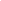 АДМИНИСТРАЦИЯ НОВОКРИВОШЕИНСКОГО СЕЛЬСКОГО ПОСЕЛЕНИЯПОСТАНОВЛЕНИЕ13.12.2019                                                                                       № 127с. НовокривошеиноКривошеинского районаТомской областиВ соответствии с пунктом 21 части 1 статьи 14 Федерального закона от 06 октября 2003 года  № 131 - ФЗ «Об общих принципах организации местного самоуправления  Российской Федерации», Постановлением Правительства Российской Федерации от 19 ноября 2014 № 1221 «Об утверждении правил присвоения, изменения  и аннулирования  адресов», Уставом муниципального образования Новокривошеинское сельское поселение, Постановлением Администрации Новокривошеинское сельское поселение от 25.10.2018 № 113  «Об утверждении Административного регламента предоставлением муниципального услуги «Присвоение, изменения и аннулирование адресов»ПОСТАНОВЛЯЮ:1. Внести изменения в государственный адресный реестр путём аннулирования адреса  объекта адресации, в связи с отсутствием объекта недвижимости:636315, Томская область, Кривошеинский район,  Новокривошеинское  сельское  поселение,  с. Малиновка, ул. Центральная, владение 25, строение 1, уникальный номер адреса объекта недвижимости в ГАР  c5cecab2-af92-444e-9751-faedad2990b9.2. Администратору Ракитиной И.И. внести запись в государственный адресный реестр в соответствие с настоящим постановлением.3.  Настоящее постановление вступает в силу с даты подписания.4.  Контроль за исполнением оставляю за собой.Глава Новокривошеинского сельского поселения                                          А.О. СаяпинАДМИНИСТРАЦИЯ НОВОКРИВОШЕИНСКОГО СЕЛЬСКОГО ПОСЕЛЕНИЯПОСТАНОВЛЕНИЕ13.12.2019                                                                                   № 128с. НовокривошеиноКривошеинского районаТомской областиО предоставлении в аренду земельных участков	На основании заявления и предоставленных документов общества с ограниченной ответственностью «Комплексное Строительно-Монтажное Управление» (ОГРН 1157026000284, ИНН 7009004387, КПП 700901001, адрес: 636300, Томская область, Кривошеинский район, с. Кривошеино, Советский переулок, д.13), руководствуясь ст. 652 Гражданского кодекса Российской Федерации, Земельным кодексом Российской Федерации, в соответствии с договором аренды от 12.03.2019 №04/19 муниципального имущества, находящегося в собственности муниципального образования Новокривошеинское сельское поселение            ПОСТАНОВЛЯЮ:Предоставить обществу с ограниченной ответственностью «Комплексное Строительно-Монтажное Управление» в аренду:1) земельный участок с кадастровым номером 70:09:0100015:253, площадью 23кв.м., расположенный на землях населенных пунктов,разрешенное использование: для обслуживания объекта (водонапорная скважина), адрес (местоположение) объекта: Томская область, Кривошеинский район, с.Новокривошеино, Калинина улица,  в границах, указанных в выписке из Единого государственного реестра недвижимости, сроком на 5 лет;2) земельный участок с кадастровым номером 70:09:0100015:254, площадью 986кв.м., расположенный на землях населенных пунктов,  разрешенное использование: для обслуживания объекта (водонапорная скважина),адрес (местоположение) объекта: установлено относительно ориентира, расположенного за пределами участка. Ориентир автодорога Новокривошеино– Малиновка. Участок находится примерно в 45 м от ориентира по направлению на север. Почтовый адрес ориентира: Томская область, Кривошеинский район, с. Новокривошеино, в границах, указанных в выписке из Единого государственного реестра недвижимости, сроком на 5 лет;3) земельный участок с кадастровым номером 70:09:0100015:255, площадью 33 кв.м., расположенный на землях населенных пунктов, разрешенное использование: для обслуживания объекта (водонапорная скважина), адрес (местоположение) объекта: Томская область, Кривошеинский район, с. Новокривошеино, Школьная улица,  в границах, указанных в выписке из Единого государственного реестра недвижимости, сроком на 5 лет;4) земельный участок с кадастровым номером 70:09:0100012:175, площадью 452кв.м., расположенный на землях населенных пунктов, разрешенное использование: для обслуживания объекта (водонапорная скважина), адрес (местоположение) объекта: Томская область, Кривошеинский район, с.Малиновка, Центральная улица,  в границах, указанных в выписке из Единого государственного реестра недвижимости, сроком на 5 лет.5) земельный участок с кадастровым номером 70:09:0100012:171, площадью 400кв.м., расположенный на землях населенных пунктов, разрешенное использование: для обслуживания объекта (водонапорная скважина), адрес (местоположение) объекта: Томская область, Кривошеинский район, с.Малиновка,  ул. Молодежная,  в границах, указанных в выписке из Единого государственного реестра недвижимости, сроком на 5 лет.Настоящее постановление вступает в силу с даты его подписания.Контроль за исполнением настоящего постановления оставляю за собойГлава Новокривошеинского сельского поселения                                      А.О. СаяпинАДМИНИСТРАЦИЯ НОВОКРИВОШЕИНСКОГО СЕЛЬСКОГО ПОСЕЛЕНИЯПОСТАНОВЛЕНИЕ16.12.2019                                                                                       № 129с. НовокривошеиноКривошеинского районаТомской области    О приеме в собственность муниципального образования Новокривошеинское сельское поселение недвижимого имущества (земельные участки)         В соответствии с Федеральным законом Российской Федерации от 6 октября 2003 года № 131-ФЗ  «Об общих принципах организации местного самоуправления в Российской Федерации», Уставом Новокривошеинского сельского поселения        ПОСТАНОВЛЯЮ:         1. Принять  в собственность муниципального образования Новокривошеинское сельское поселение недвижимое имущество (земельные участки):         1) Земельный участок, вид права: общая долевая собственность, доля в праве 127000/48503000, кадастровая стоимость 160020 руб., кадастровый  номер 70:09:0000000:17, категория земель: земли сельскохозяйственного назначения, виды разрешенного использования: сельскохозяйственное использование, общая площадь 48503000 кв.м., адрес (местонахождение): Томская область, Кривошеинский район,  в границах земель КСП «Новокривошеинское», кадастровая стоимость 61113780 руб. Основание: Решение Кривошеинского районного суда вступило в законную силу    29.11.2019г. (дело № 2-205/2019). Выписка из Единого государственного реестра недвижимости об основных характеристиках и зарегистрированных правах на объект недвижимости от 06.12.2019г., запись регистрации 70:09:0000000:17-70/077/2019-20;         2) Земельный участок, вид права: общая долевая собственность, доля в праве 127000/48503000, кадастровая стоимость 160020 руб., кадастровый  номер 70:09:0000000:17, категория земель: земли сельскохозяйственного назначения, виды разрешенного использования: сельскохозяйственное использование, общая площадь 48503000 кв.м., адрес (местонахождение): Томская область, Кривошеинский район,  в границах земель КСП «Новокривошеинское», кадастровая стоимость 61113780 руб. Основание: Решение Кривошеинского районного суда вступило в законную силу   29.11.2019г. (дело № 2-209/2019). Выписка из Единого государственного реестра недвижимости об основных характеристиках и зарегистрированных правах на объект недвижимости от 06.12.2019г., запись регистрации 70:09:0000000:17-70/077/2019-21;        3) Земельный участок, вид права: общая долевая собственность, доля в праве 127000/48503000, кадастровая стоимость 160020 руб., кадастровый  номер 70:09:0000000:17, категория земель: земли сельскохозяйственного назначения, виды разрешенного использования: сельскохозяйственное использование, общая площадь 48503000 кв.м., адрес (местонахождение): Томская область, Кривошеинский район,  в границах земель КСП «Новокривошеинское», кадастровая стоимость 61113780 руб. Основание: Решение Кривошеинского районного суда вступило в законную силу    29.11.2019г. (дело № 2-210/2019). Выписка из Единого государственного реестра недвижимости об основных характеристиках и зарегистрированных правах на объект недвижимости от 06.12.2019г., запись регистрации 70:09:0000000:17-70/077/2019-22;        4) Земельный участок, вид права: общая долевая собственность, доля в праве 127000/48503000, кадастровая стоимость 160020 руб., кадастровый  номер 70:09:0000000:17, категория земель: земли сельскохозяйственного назначения, виды разрешенного использования: сельскохозяйственное использование, общая площадь 48503000 кв.м., адрес (местонахождение): Томская область, Кривошеинский район,  в границах земель КСП «Новокривошеинское», кадастровая стоимость 61113780 руб. Основание: Решение Кривошеинского районного судавступило в законную силу    29.11.2019г. (дело № 2-202/2019). Выписка из Единого государственного реестра недвижимости об основных характеристиках и зарегистрированных правах на объект недвижимости от 06.12.2019г., запись регистрации 70:09:0000000:17-70/077/2019-23;        5) Земельный участок, вид права: общая долевая собственность, доля в праве 127000/48503000, кадастровая стоимость 160020 руб., кадастровый  номер 70:09:0000000:17, категория земель: земли сельскохозяйственного назначения, виды разрешенного использования: сельскохозяйственное использование, общая площадь 48503000 кв.м., адрес (местонахождение): Томская область, Кривошеинский район,  в границах земель КСП «Новокривошеинское», кадастровая стоимость 61113780 руб. Основание: Решение Кривошеинского районного судавступило в законную силу    29.11.2019г. (дело № 2-208/2019).  Выписка из Единого государственного реестра недвижимости об основных характеристиках и зарегистрированных правах на объект недвижимости от 06.12.2019г., запись регистрации 70:09:0000000:17-70/077/2019-24;         6) Земельный участок, вид права: общая долевая собственность, доля в праве 127000/48503000, кадастровая стоимость 160020 руб., кадастровый  номер 70:09:0000000:17, категория земель: земли сельскохозяйственного назначения, виды разрешенного использования: сельскохозяйственное использование, общая площадь 48503000 кв.м., адрес (местонахождение): Томская область, Кривошеинский район,  в границах земель КСП «Новокривошеинское», кадастровая стоимость 61113780 руб. Основание: Решение Кривошеинского районного судавступило в законную силу    29.11.2019г. (дело № 2-206/2019). Выписка из Единого государственного реестра недвижимости об основных характеристиках и зарегистрированных правах на объект недвижимости от 06.12.2019г., запись регистрации 70:09:0000000:17-70/077/2019-25.7) Земельный участок, вид права: общая долевая собственность, доля в праве 127000/48503000, кадастровая стоимость 160020 руб., кадастровый  номер 70:09:0000000:17, категория земель: земли сельскохозяйственного назначения, виды разрешенного использования: сельскохозяйственное использование, общая площадь 48503000 кв.м., адрес (местонахождение): Томская область, Кривошеинский район,  в границах земель КСП «Новокривошеинское», кадастровая стоимость 61113780 руб. Основание: Решение Кривошеинского районного суда вступило в законную силу от 29.11.2019г. (дело № 2-203/2019). Выписка из Единого государственного реестра недвижимости об основных характеристиках и зарегистрированных правах на объект недвижимости от 06.12.2019г., запись регистрации 70:09:0000000:17-70/077/2019-26.         8) Земельный участок, вид права: общая долевая собственность, доля в праве 127000/48503000, кадастровая стоимость 160020 руб., кадастровый  номер 70:09:0000000:17, категория земель: земли сельскохозяйственного назначения, виды разрешенного использования: сельскохозяйственное использование, общая площадь 48503000 кв.м., адрес (местонахождение): Томская область, Кривошеинский район,  в границах земель КСП «Новокривошеинское», кадастровая стоимость 61113780 руб. Основание: Решение Кривошеинского районного суда вступило в законную силу   от 03.12.2019г. (дело № 2-204/2019). Выписка из Единого государственного реестра недвижимости об основных характеристиках и зарегистрированных правах на объект недвижимости от 13.12.2019г., запись регистрации 70:09:0000000:17-70/077/2019-27.  9) Земельный участок, вид права: общая долевая собственность, доля в праве 127000/48503000, кадастровая стоимость 160020 руб., кадастровый  номер 70:09:0000000:17, категория земель: земли сельскохозяйственного назначения, виды разрешенного использования: сельскохозяйственное использование, общая площадь 48503000 кв.м., адрес (местонахождение): Томская область, Кривошеинский район,  в границах земель КСП «Новокривошеинское», кадастровая стоимость 61113780 руб. Основание: Решение Кривошеинского районного судавступило в законную силу   03.12.2019г. (дело № 2-207/2019). Выписка из Единого государственного реестра недвижимости об основных характеристиках и зарегистрированных правах на объект недвижимости от 13.12.2019г., запись регистрации 70:09:0000000:17-70/077/2019-28. 2. Бухгалтерии (Дубанос Т.А.) поставить вышеуказанное имущество на баланс Администрации Новокривошеинского сельского поселения.         3. Специалисту по муниципальной собственности и земельным ресурсам (Фадина Т.М.) внести в реестр объектов муниципального имущества Новокривошеинского сельского поселения вышеуказанные земельные участки.        4. Настоящее  Постановление вступает в силу с даты его подписания.        5. Контроль за исполнением настоящего постановления оставляю за собой.Глава Новокривошеинского сельского поселения                                      А.О. СаяпинАДМИНИСТРАЦИЯ НОВОКРИВОШЕИНСКОГО СЕЛЬСКОГО ПОСЕЛЕНИЯПОСТАНОВЛЕНИЕ18.12.2019                                                                                    № 130с. НовокривошеиноКривошеинского районаТомской областиОб утверждении Порядка принятия решений об осуществлении, а также осуществления бюджетных инвестиций на подготовку обоснования инвестиций и проведение его технологического и ценового аудита за счет средств местного бюджета Новокривошеинского сельского поселенияВ соответствии с пунктом 3.1 статьи 79. Бюджетного кодекса Российской Федерации ПОСТАНОВЛЯЮ:1. Утвердить Порядок принятия решений об осуществлении, а также осуществления бюджетных инвестиций на подготовку обоснования инвестиций и проведение его технологического и ценового аудита за счет средств местного бюджета Новокривошеинского сельского поселения согласно приложению к настоящему постановлению.2. Настоящее постановление вступает в силу со дня его официального опубликования.3. Контроль за исполнением настоящего постановления оставляю за собой.Глава Новокривошеинского сельского поселения                                      А.О. СаяпинПриложениеУТВЕРЖДЕНО Постановлением    АдминистрацииНовокривошеинского  сельского поселения от 18.12.2019 № 130Порядок принятия решений об осуществлении, а также осуществления бюджетных инвестиций на подготовку обоснования инвестиций и проведениеего технологического и ценового аудита за счет средств местного бюджета Новокривошеинского сельского поселения1.Общие положения1. Настоящий Порядок принятия решений об осуществлении, а также осуществления бюджетных инвестиций на подготовку обоснования инвестиций и проведение его технологического и ценового аудита за счет средств местного бюджета Новокривошеинского сельского поселения (далее - Порядок) устанавливает последовательность действий при принятии решений об осуществлении бюджетных инвестиций на подготовку обоснования инвестиций и проведение его технологического и ценового аудита за счет средств местного бюджета Новокривошеинского сельского поселения в отношении объектов капитального строительства муниципальной собственности муниципального образования Новокривошеинское сельское поселение (далее - бюджетные инвестиции), а также при осуществлении бюджетных инвестиций, в случае, если подготовка обоснования инвестиций в отношении объектов капитального строительства муниципальной собственности муниципального образования Новокривошеинское сельское поселение в соответствии с законодательством Российской Федерации является обязательной.2. Понятия, применяемые в настоящем Порядке, используются в значениях, определенных Бюджетным кодексом Российской Федерации.2.Порядок принятия решений об осуществлении бюджетных инвестиций3. Решение об осуществлении бюджетных инвестиций принимается в форме постановления Администрации Новокривошеинского сельского поселения.4. Разработка проекта решения об осуществлении бюджетных инвестиций обеспечивается главным распорядителем бюджетных средств, ответственным за реализацию мероприятия муниципальной программы, в рамках которой планируется осуществлять бюджетные инвестиции, либо в случае, если бюджетные инвестиции не планируются к включению в муниципальную программу и план мероприятий по реализации муниципальной программы - главным распорядителем бюджетных средств, наделенным в установленном порядке полномочиями в соответствующей сфере ведения (далее - уполномоченный орган).5. Проектом решения об осуществлении бюджетных инвестиций могут предусматриваться несколько объектов капитального строительства, в отношении которых планируется подготовка обоснования инвестиций и проведения его технологического и ценового аудита в рамках одного мероприятия муниципальной программы.6. Проект решения об осуществлении бюджетных инвестиций должен содержать следующую информацию:1) цель принятия решения об осуществлении бюджетных инвестиций (подготовка обоснования инвестиций и проведение его технологического и ценового аудита);2) наименование объекта капитального строительства, в отношении которого принимается решение об осуществлении бюджетных инвестиций;3) направление инвестирования (строительство, реконструкция, в том числе с элементами реставрации, техническое перевооружение);4) наименование уполномоченного органа;5) наименование муниципального заказчика;6) срок начала и окончания подготовки обоснования инвестиций и проведения его технологического и ценового аудита;7) общий объем бюджетных инвестиций, предоставляемых на подготовку обоснования инвестиций и проведение технологического и ценового аудита за счет средств местного бюджета Новокривошеинского сельского поселения с распределением по годам реализации бюджетных инвестиций.7. К проекту решения об осуществлении бюджетных инвестиций прилагается пояснительная записка, содержащая:1) обоснование потребности в продукции (работах и услугах), создаваемой в результате создания объекта капитального строительства;2) обоснование потребности в создании или увеличении стоимости муниципального имущества за счет средств местного бюджета Новокривошеинского сельского поселения;3) информацию о соответствии направлениям развития, обозначенным в документах стратегического планирования Новокривошеинского сельского поселения;4) информацию, содержащую краткую характеристику объекта капитального строительства (предполагаемое место размещения объекта капитального строительства; предполагаемая мощность (прирост мощности) объекта капитального строительства, подлежащая вводу в эксплуатацию; ожидаемая предполагаемая (предельная) стоимость объекта капитального строительства, рассчитанная в ценах соответствующих лет, млн. рублей; ожидаемые сроки начала и окончания строительства (реконструкции, в том числе с элементами реставрации, технического перевооружения) объекта капитального строительства; наименование муниципальной программы (в случае, если создание объекта капитального строительства планируется в рамках муниципальной программы) или указание на направление деятельности, не входящее в муниципальные программы);5) обоснование невозможности осуществления бюджетных инвестиций без участия средств местного бюджета Новокривошеинского сельского поселения.8. Согласование администрации Новокривошеинского сельского поселения проекта решения производится с учетом следующих критериев:1) соответствие цели создания объекта капитального строительства целям и задачам, определенным в муниципальных программах Новокривошеинского сельского поселения;2) наличие поручений Главы Новокривошеинского сельского поселения;3) влияние создания (реконструкции) объекта капитального строительства на развитие Новокривошеинского сельского поселения по направлениям, определенных в документах стратегического планирования Новокривошеинского сельского поселения;4) обоснование потребности в продукции (работах и услугах), создаваемой в результате создания объекта капитального строительства, потребности в создании или увеличении стоимости муниципального имущества.Администрация Новокривошеинского сельского поселения в течение 15 рабочих дней со дня поступления проекта решения об осуществлении бюджетных инвестиций согласовывает проект решения об осуществлении бюджетных инвестиций либо отказывает в его согласовании с указанием мотивированных замечаний.9. Проект решения об осуществлении бюджетных инвестиций, согласованный администрацией Новокривошеинского сельского поселения, направляется Главе Новокривошеинского сельского поселения для утверждения.10. Решение об осуществлении бюджетных инвестиций, планируемых к осуществлению в очередном финансовом году и плановом периоде, подлежит утверждению Главой Новокривошеинского сельского поселения в срок, установленный распоряжением администрации Новокривошеинского сельского поселения о составлении проекта местного бюджета и разработке прогноза социально-экономического развития поселения на очередной финансовый год и плановый период.11. Решение об осуществлении бюджетных инвестиций, планируемых к осуществлению в текущем финансовом году и плановом периоде, подлежит утверждению Главой Новокривошеинского сельского поселения в срок не позднее дня внесения в Совет Новокривошеинского сельского поселения проекта решения Совета Новокривошеинского сельского поселения о внесении изменений в решение о бюджете Новокривошеинского сельского поселения.12. Внесение изменений в решение об осуществлении бюджетных инвестиций осуществляется в порядке, установленном для его принятия главой 2 настоящего Порядка.13. Решение об осуществлении бюджетных инвестиций является основанием для внесения изменений в муниципальную программу Новокривошеинского сельского поселения и в решение Совета Новокривошеинского сельского поселения о бюджете Новокривошеинского сельского поселения.3.Порядок осуществления бюджетных инвестиций14. Бюджетные инвестиции осуществляются в соответствии с решением об осуществлении бюджетных инвестиций.15. Расходы, связанные с бюджетными инвестициями, осуществляются в порядке, установленном бюджетным законодательством Российской Федерации, на основании муниципальных контрактов, заключенных муниципальными заказчиками в целях подготовки обоснования инвестиций и проведения его технологического и ценового аудита (далее - муниципальный контракт).16. Муниципальные контракты заключаются и оплачиваются в пределах бюджетных ассигнований, предусмотренных решением Совета Новокривошеинского сельского поселения о бюджете Новокривошеинского сельского поселения на указанные цели, и лимитов бюджетных обязательств, доведенных муниципальному заказчику как получателю бюджетных средств.17. Операции с бюджетными инвестициями отражаются на лицевых счетах, открываемых в Управлении финансов Администрации Кривошеинского района в установленном им порядке.18. Контроль целевого, эффективного использования бюджетных инвестиций осуществляется муниципальным заказчиком и органом муниципального финансового контроля в порядке, установленном действующим законодательством Российской Федерации.АДМИНИСТРАЦИЯ НОВОКРИВОШЕИНСКОГО СЕЛЬСКОГО ПОСЕЛЕНИЯПОСТАНОВЛЕНИЕ18.12.2019                                                                            № 131с. НовокривошеиноКривошеинского районаТомской областиО предоставлении субсидий на подготовку обоснования инвестицийдля объектов капитального строительства муниципальной собственности Новокривошеинского сельского поселения и проведение его технологическогои ценового аудита из местного бюджетаВ соответствии с пунктом 3.1 статьи 78.2. Бюджетного кодекса Российской ФедерацииПОСТАНОВЛЯЮ:1.Установить:1) порядок принятия решений о предоставлении субсидий на подготовку обоснования инвестиций для объектов капитального строительства муниципальной собственности Новокривошеинского сельского поселения и проведение его технологического и ценового аудита из местного бюджета согласно приложению 1 к настоящему постановлению;2) порядок предоставления субсидий на подготовку обоснования инвестиций для объектов капитального строительства муниципальной собственности Новокривошеинского сельского поселения и проведение его технологического и ценового аудита из местного бюджета, включая требования к соглашениям о предоставлении субсидий, срокам и условиям их предоставления согласно приложению 2 к настоящему постановлению.2. Настоящее постановление вступает в силу со дня его официального опубликования.3. Контроль за исполнением настоящего постановления оставляю за собой.Приложение 1УТВЕРЖДЕНО Постановлением    АдминистрацииНовокривошеинского  сельского   поселения от 18.12.2019 № 131Порядокпринятия решений о предоставлении субсидий на подготовку обоснования инвестиций для объектов капитального строительства муниципальной собственности Новокривошеинского сельского поселения и проведение его технологического и ценового аудита из местного бюджета1. Настоящий Порядок устанавливает правила принятия решений о предоставлении муниципальным бюджетным и автономным учреждениям Новокривошеинского сельского поселения, муниципальным унитарным предприятиям Новокривошеинского сельского поселения субсидий на подготовку обоснования инвестиций для объектов капитального строительства муниципальной собственности Новокривошеинского сельского поселения и проведение его технологического и ценового аудита из местного бюджета (далее соответственно - решение, получатели, субсидия, объекты капитального строительства).2. Решение принимается в случае, если подготовка обоснования инвестиций для объектов капитального строительства в соответствии с законодательством Российской Федерации является обязательной.3. Решение принимается в форме правового акта Администрации Новокривошеинского сельского поселения.4. Разработка проекта решения осуществляется предполагаемым главным распорядителем средств местного бюджета - исполнительным органом власти Новокривошеинского сельского поселения, осуществляющим полномочия в установленной сфере деятельности (исходя из функционального назначения объекта капитального строительства) (далее - уполномоченный орган).5. В проект решения может быть включено несколько объектов капитального строительства, функциональное назначение которых относится к сфере деятельности уполномоченного органа.6. Проект решения должен содержать следующую информацию в отношении каждого объекта капитального строительства:1) наименование объекта капитального строительства и его характеристики (здание, строение, сооружение), фактический адрес его местонахождения или предполагаемое месторасположение (населенный пункт, муниципальное образование), площадь, назначение использования (жилое, нежилое помещение), мощность объекта (прирост мощности);2) направление инвестирования;3) наименование уполномоченного органа;4) наименование получателя;5) срок подготовки обоснования инвестиций для объекта капитального строительства и проведения его технологического и ценового аудита;6) общий (предельный) размер субсидии и распределение ее по годам;7) общий размер средств получателя, направляемых на подготовку обоснования инвестиций для объекта капитального строительства и проведение его технологического и ценового аудита, и распределение его по годам.7. К проекту решения прилагаются следующие документы:1) пояснительная записка, содержащая информацию:а) о влиянии создания объекта капитального строительства на комплексное развитие муниципального образования Новокривошеинское сельское поселение;б) об обосновании потребности на продукцию (работы и услуги), создаваемые в результате создания объекта капитального строительства;в) о невозможности подготовки обоснования инвестиций для объектов капитального строительства и проведения его технологического и ценового аудита без предоставления субсидии;2) финансово-экономическое обоснование.8. Уполномоченный орган направляет проект решения на согласование в Администрацию Новокривошеинского сельского поселения.Администрация Новокривошеинского сельского поселения в течение 15 рабочих дней со дня поступления проекта решения рассматривает его на предмет учета приоритетов и целей развития Новокривошеинского сельского поселения, исходя из документов стратегического планирования Новокривошеинского сельского поселения, и согласовывает проект решения либо отказывает в его согласовании.9. В случае согласования проекта решения Администрацией Новокривошеинского сельского поселения уполномоченный орган направляет проект решения на согласование в финансовый орган Администрации Новокривошеинского сельского поселения.Финансовый орган Администрации Новокривошеинского сельского поселения в течение 10 рабочих дней со дня поступления проекта решения рассматривает его на предмет возможности включения расходов на предоставление субсидий в местной бюджет и согласовывает проект решения либо отказывает в его согласовании.10. После согласования проекта решения Администрацией Новокривошеинского сельского поселения, финансовым органом Администрации Новокривошеинского сельского поселения уполномоченный орган вносит проект решения в установленном порядке в Администрацию Новокривошеинского сельского поселения.Приложение 2УТВЕРЖДЕНО Постановлением    АдминистрацииНовокривошеинского  сельского  поселения от 18.12.2019 № 131Порядокпредоставления субсидий на подготовку обоснования инвестиций для объектов капитального строительства муниципальной собственности Новокривошеинского сельского поселения и проведение его технологического и ценового аудита из местного бюджета, включая требования к соглашениям о предоставлении субсидий,срокам и условиям их предоставления1. Настоящий Порядок устанавливает правила предоставления муниципальным бюджетным и автономным учреждениям Новокривошеинского сельского поселения, муниципальным унитарным предприятиям Новокривошеинского сельского поселения субсидий на подготовку обоснования инвестиций для объектов капитального строительства муниципальной собственности Новокривошеинского сельского поселения и проведение его технологического и ценового аудита из местного бюджета (далее соответственно - получатели, субсидия, объекты капитального строительства, подготовка обоснования инвестиций).2. Предоставление субсидии осуществляется главным распорядителем средств местного бюджета - исполнительным органом власти Новокривошеинского сельского поселения, осуществляющим полномочия в установленной сфере деятельности (исходя из функционального назначения объекта капитального строительства), в соответствии с правовым актом Администрации Новокривошеинского сельского поселения, принятым в соответствии с Порядком принятия решений о предоставлении субсидий на подготовку обоснования инвестиций для объектов капитального строительства муниципальной собственности Новокривошеинского сельского поселения и проведение его технологического и ценового аудита из местного бюджета, установленным Администрацией Новокривошеинского сельского поселения (далее соответственно - уполномоченный орган, решение о предоставлении субсидии).3. Субсидия предоставляется в пределах бюджетных ассигнований, предусмотренных местным бюджетом на соответствующий финансовый год и плановый период, и лимитов бюджетных обязательств, доведенных в установленном порядке до уполномоченного органа на предоставление субсидии.4. Условиями предоставления субсидии являются:1) наличие принятого в отношении получателя решения о предоставлении субсидии;2) наличие муниципальной программы Новокривошеинского сельского поселения, предусматривающей реализацию мероприятия по предоставлению субсидии получателю.5. Предоставление субсидии осуществляется на основании соглашения о предоставлении субсидии, заключаемого между уполномоченным органом и получателем (далее - соглашение).Субсидия предоставляется в срок, установленный соглашением.6. Соглашение может быть заключено в отношении нескольких объектов капитального строительства в соответствии с решением о предоставлении субсидии и должно содержать:1) цель предоставления субсидии и ее размер с разбивкой по годам в отношении каждого объекта капитального строительства, с указанием наименования объекта капитального строительства, его характеристики (здание, строение, сооружение), фактического адреса его местонахождения или предполагаемого месторасположения (населенный пункт, муниципальное образование), площади, назначения использования (жилое, нежилое помещение), мощности объекта (прироста мощности), соответствующих решению о предоставлении субсидии, а также общего размера капитальных вложений на подготовку обоснования инвестиций за счет всех источников финансового обеспечения, в том числе размера предоставляемой субсидии, соответствующего решению о предоставлении субсидии;2) положения, устанавливающие права и обязанности сторон соглашения и порядок их взаимодействия при реализации соглашения;3) условие о соблюдении автономным учреждением Новокривошеинского сельского поселения, муниципальным унитарным предприятием Новокривошеинского сельского поселения при использовании субсидии положений, установленных законодательством Российской Федерации о контрактной системе в сфере закупок товаров, работ, услуг для обеспечения государственных и муниципальных нужд;4) положения, устанавливающие обязанность получателя по открытию в Управлении финансов Администрации Кривошеинского района лицевого счета, предназначенного для учета операций со средствами, предоставленными получателю из бюджетов бюджетной системы Российской Федерации в виде субсидии, отражения кассовых выплат за счет указанных средств (далее - лицевой счет по учету капитальных вложений), в порядке, утвержденном Управлением финансов Администрации Кривошеинского района;5) срок предоставления (перечисления) субсидии, а также положения, устанавливающие обязанность перечисления субсидии на лицевой счет по учету капитальных вложений;6) положения, устанавливающие право уполномоченного органа на проведение проверок соблюдения получателем условий, установленных соглашением;7) порядок возврата получателем средств в размере остатка не использованной на начало очередного финансового года ранее перечисленной ему субсидии (далее - остатки субсидии) в случае отсутствия решения, указанного в пункте 8 настоящего Порядка;8) порядок возврата сумм, использованных получателем, в случае установления по результатам проверок фактов нарушения получателем целей и условий, определенных соглашением;9) положения, предусматривающие приостановление предоставления субсидии либо сокращение объема предоставляемой субсидии в связи с нарушением получателем условия о софинансировании затрат на подготовку обоснования инвестиций за счет иных источников, в случае, если решением о предоставлении субсидии и (или) соглашением предусмотрено указанное условие;10) порядок и сроки представления отчетности об использовании субсидии получателем;11) случаи и порядок внесения изменений в соглашение, в том числе в случае уменьшения в соответствии с Бюджетным кодексом Российской Федерации уполномоченному органу доведенных в установленном порядке лимитов бюджетных обязательств на предоставление субсидии, а также случаи и порядок досрочного прекращения соглашения.7. В соответствии с решением уполномоченного органа о наличии потребности в остатках субсидии остатки субсидии могут быть направлены в очередном финансовом году на цели предоставления субсидии.8. При отсутствии решения, указанного в пункте 7 настоящего Порядка, остатки субсидии подлежат возврату получателем в местной бюджет.В случае невозврата получателем остатков субсидии, при отсутствии решения, указанного в пункте 7 настоящего Порядка, взыскание указанных средств осуществляется в порядке, утвержденном финансовым органом Администрации Новокривошеинского сельского поселения.АДМИНИСТРАЦИЯ НОВОКРИВОШЕИНСКОГО СЕЛЬСКОГО ПОСЕЛЕНИЯПОСТАНОВЛЕНИЕ18.12.2019                                                                                    № 132с. НовокривошеиноКривошеинского районаТомской областиОб утверждении Порядка формирования  перечняналоговых расходов и оценки налоговых расходовмуниципального образования Новокривошеинское сельское поселениеВ соответствии со статьей 174.3 Бюджетного кодекса Российской Федерации ПОСТАНОВЛЯЮ:1. Утвердить Порядок формирования перечня налоговых расходов и оценки налоговых расходов муниципального образования Новокривошеинское сельское поселение согласно приложению.      2. Настоящее постановление вступает в силу с 1 января 2020 года. 3. Контроль за исполнением постановления оставляю за собой. Глава Новокривошеинского сельского поселенияА.О.СаяпинПриложениеУтверждено постановлением Администрации Новокривошеинского сельского поселенияот 18.12.2019 № 132Порядокформирования перечня налоговых расходов и оценки налоговых расходов муниципального образования Новокривошеинское сельское поселение1. Общие положения1. Настоящий Порядок формирования перечня налоговых расходов и оценки налоговых расходов муниципального образования Новокривошеинское сельское поселение (далее- Порядок) определяет процедуру формирования перечня налоговых расходов (далее – перечень) и методику оценки налоговых расходов (далее – оценка) муниципального образования Новокривошеинское сельское поселение (далее - муниципальное образование). 2. Понятия, применяемые в настоящем Порядке, используются в значениях, определенных Постановлением Правительства Российской Федерации от 22.06.2019 года № 796 «Об общих требованиях к оценке налоговых расходов субъектов Российской Федерации и муниципальных образований».3. В целях оценки налоговых расходов муниципального образования Администрация Новокривошеинского сельского поселения  (далее – Администрация): 1) формирует перечень налоговых расходов муниципального образования; 2) обеспечивает сбор и формирование информации о нормативных, целевых и фискальных характеристиках налоговых  расходов муниципального образования, необходимой для проведения их оценки, в том числе формирует оценку объемов налоговых расходов муниципального образования за отчетный финансовый год, а также оценку объемов налоговых расходов муниципального образования на текущий финансовый год, очередной финансовый год и плановый период; 3) осуществляет обобщение результатов оценки эффективности налоговых расходов муниципального образования. 4. В целях оценки налоговых расходов муниципального образования  Администрация запрашивает в отношении каждого налогового расхода информацию о фискальных характеристиках налоговых расходов муниципального образования за отчетный финансовый год, а также информацию о стимулирующих налоговых расходах муниципального образования за шесть лет, предшествующих отчетному финансовому году, в налоговом органе.5. В целях оценки налоговых расходов муниципального образования Администрация: 1) формирует информацию о нормативных, целевых и фискальных характеристиках налоговых расходов муниципального образования согласно приложению к настоящему Порядку; 2) осуществляет оценку эффективности  налоговых расходов муниципального образования и направляет результаты такой оценки в Управление финансов Администрации Кривошеинского района. 2. Формирование перечня налоговых расходов муниципального образования6. Перечень налоговых расходов муниципального образования на очередной финансовый год формируется до 15 ноября текущего финансового года и утверждается распоряжением Администрации до 1 декабря текущего финансового года. В перечне налоговых расходов должна содержаться информация о нормативных, целевых и фискальных характеристиках налоговых расходов. В случае уточнения структурных элементов муниципальных программ муниципального образования в рамках рассмотрения и утверждения проекта решения о местном бюджете на очередной финансовый год и плановый период перечень налоговых расходов утверждается до 30 декабря текущего финансового года. 7. В срок, не позднее 15 рабочих дней после завершения процедур, установленных в пункте 6 настоящего Порядка, перечень налоговых расходов муниципального образования размещается на официальном сайте Новокривошеинского сельского поселения в информационно-телекоммуникационной сети «Интернет». 3. Порядок оценки налоговых расходов муниципального образования8. Методика оценки эффективности налоговых расходов муниципального образования разрабатывается Администрацией. 9. Оценка эффективности налоговых расходов муниципального образования (в том числе нераспределенных) осуществляется Администрацией и включает: а) оценку целесообразности налоговых расходов муниципального образования; б) оценку результативности налоговых расходов муниципального образования. В целях оценки эффективности налоговых расходов муниципального образования Администрация формирует ежегодно, до 1 сентября текущего финансового года, оценку фактических объемов налоговых расходов муниципального образования за отчетный финансовый год, оценку объемов налоговых расходов на текущий финансовый год, очередной финансовый год и плановый период, а также информацию о значениях фискальных характеристик налоговых расходов муниципального образования на основании информации налогового органа. 10. Критериями целесообразности налоговых расходов муниципального образования являются: 1) соответствие налоговых расходов муниципального образования целям муниципальных программ муниципального образования, их структурных элементов и (или) целям социально-экономической политики муниципального образования, не относящимся к муниципальным программам муниципального образования; 2) востребованность плательщиками предоставленных льгот, которая характеризуется соотношением численности плательщиков, воспользовавшихся правом на льготы, и общей численности плательщиков, за 5-летний период. 11. В случае несоответствия налоговых расходов муниципального образования хотя бы одному из критериев, указанных в пункте 10 настоящего Порядка, Администрация представляет предложения о сохранении (уточнении, отмене) льгот для плательщиков.12. В качестве критерия результативности налогового расхода муниципального образования определяется как минимум один показатель (индикатор) достижения целей муниципальной программы муниципального образования и (или) целей социально-экономической политики муниципального образования, не относящихся к муниципальным программам муниципального образования, либо иной показатель (индикатор), на значение которого оказывают влияние налоговые расходы муниципального образования. 13. Оценка результативности налоговых расходов муниципального образования включает оценку бюджетной эффективности налоговых расходов муниципального образования. Оценке подлежит вклад предусмотренных для плательщиков льгот в изменение значения показателя (индикатора) достижения целей муниципальной программы муниципального образования и (или) целей социально-экономической политики муниципального образования, не относящихся к муниципальным программам, который рассчитывается как разница между значением указанного показателя (индикатора) с учетом льгот и значением указанного показателя (индикатора) без его учета.14. В целях проведения оценки бюджетной эффективности налоговых расходов муниципального образования осуществляется сравнительный анализ результативности предоставления льгот и результативности применения альтернативных механизмов достижения целей муниципальной программы муниципального образования и (или) целей социально-экономической политики муниципального образования, не относящихся к муниципальным программам муниципального образования, включающий сравнение объемов расходов бюджета района в случае применения альтернативных механизмов достижения целей муниципальной программы муниципального образования и (или) целей социально-экономической политики муниципального образования, не относящихся к муниципальным программам муниципального образования, и объемов предоставленных льгот (расчет прироста показателя (индикатора) достижения целей муниципальной программы муниципального образования и (или) целей социально-экономической политики муниципального образования, не относящихся к муниципальным программам муниципального образования, на 1 рубль налоговых расходов муниципального образования и на 1 рубль расходов бюджета муниципального образования для достижения того же показателя (индикатора) в случае применения альтернативных механизмов).15. В качестве альтернативных механизмов достижения целей муниципальной программы муниципального образования и (или) целей социально-экономической политики муниципального образования, не относящихся к муниципальным программам муниципального образования, могут учитываться в том числе: 1) субсидии или иные формы непосредственной финансовой поддержки плательщиков, имеющих право на льготы, за счет средств  бюджета муниципального образования; 2) предоставление муниципальных гарантий муниципального образования по обязательствам плательщиков, имеющих право на льготы; 3) совершенствование нормативного регулирования и (или) порядка осуществления контрольно-надзорных функций в сфере деятельности плательщиков, имеющих право на льготы. 16. По итогам оценки эффективности налогового расхода муниципального образования Администрация формирует выводы о достижении целевых характеристик налогового расхода муниципального образования: 1) о значимости вклада налогового расхода муниципального образования в достижение соответствующих показателей (индикаторов); 2) о наличии (отсутствии) более результативных (менее затратных) альтернативных механизмов достижения поставленных целей и задач. 17. По результатам оценки эффективности соответствующих налоговых расходов Администрация формулирует общий вывод о степени их эффективности и рекомендации о целесообразности их дальнейшего осуществления. Результаты оценки эффективности налоговых расходов муниципального образования, рекомендации по результатам указанной оценки направляются Администрацией в Управление финансов Администрации Кривошеинского района ежегодно в срок до 10 августа  текущего финансового года для обобщения. 18. Результаты оценки налоговых расходов муниципального образования учитываются при формировании основных направлений бюджетной, налоговой политики муниципального образования, а также при проведении оценки эффективности реализации муниципальных программ муниципального образования.Приложение к Порядку формирования перечня налоговых расходов и оценки налоговых расходов муниципального образования Новокривошеинское сельское поселение Информация о нормативных, целевых и фискальных характеристиках налоговых расходов муниципального образования Новокривошеинское сельское поселениеАДМИНИСТРАЦИЯ НОВОКРИВОШЕИНСКОГО СЕЛЬСКОГО ПОСЕЛЕНИЯПОСТАНОВЛЕНИЕ19.12.2019                                                                            № 134с. НовокривошеиноКривошеинского районаТомской областиО внесении изменений в постановление Администрации Новокривошеинского сельского поселения от 10.12.2018 № 123           В связи с кадровыми перестановкамиПОСТАНОВЛЯЮ:             1. Внести изменение в постановление Администрации Новокривошеинского сельского поселения от 10.12.2018 № 123 «Об утверждении состава комиссии по соблюдению требований к служебному поведению и урегулированию конфликта интересов муниципальных служащих муниципального образования Новокривошеинского сельского поселения»:	В пункте 4 Приложения слова «Волкова М.В.» заменить на «Стреха Н.П.».	2. Настоящее постановление вступает в силу со дня его подписания.           2.  Контроль за выполнением настоящего постановления оставляю за собой.Глава Новокривошеинского сельского поселения                                            А.О. СаяпинАДМИНИСТРАЦИЯ НОВОКРИВОШЕИНСКОГО СЕЛЬСКОГО ПОСЕЛЕНИЯПОСТАНОВЛЕНИЕ19.12.2019                                                                                        № 135с. НовокривошеиноКривошеинского районаТомской областиОб утверждении прогноза социально – экономического развития муниципального образования Новокривошеинское сельскоепоселение на 2020 год и на плановый период 2021 и 2022 годовВ соответствии со статьей 173 Бюджетного кодекса Российской Федерации, Положения о бюджетном процессе муниципального образования Новокривошеинское сельское поселение, утвержденного Решением Совета Новокривошеинского сельского поселения  от 17.03.2014 № 91, Постановлением Администрации Новокривошеинского сельского поселения  от 20.04.2009 № 22 «Об утверждении Порядка разработки показателей прогноза социально-экономического развития муниципального образования Новокривошеинское сельское поселение»Постановляю:1.Утвердить Прогноз социально – экономического развития муниципального образования Новокривошеинское сельское поселение на 2020 год и на плановый период 2021 и 2022 годов, согласно приложению. 2.Настоящее постановление вступает в силу с 1 января 2020 года.         3.Контроль за исполнением настоящего постановления оставляю за собой.Глава Новокривошеинского сельского поселения А.О.СаяпинАДМИНИСТРАЦИЯ НОВОКРИВОШЕИНСКОГО СЕЛЬСКОГО ПОСЕЛЕНИЯПОСТАНОВЛЕНИЕ19.12.2019                                                                                      № 136с. НовокривошеиноКривошеинского районаТомской областиОб установлении Порядка осуществления муниципального контроляза обеспечением сохранности автомобильных дорог местного значения в границах населенных пунктов Новокривошеинского сельского поселенияВ соответствии со статьей 13 Федерального закона от 8 ноября 2007 года № 257-ФЗ «Об автомобильных дорогах и о дорожной деятельности в Российской Федерации и о внесении изменений в отдельные законодательные акты Российской Федерации», Законом Томской области от 17 ноября 2014 года № 152-ОЗ «О закреплении отдельных вопросов местного значения за сельскими поселениями Томской области», статьей 8 Устава Новокривошеинского сельского поселенияПОСТАНОВЛЯЮ:1. Установить Порядок осуществления муниципального контроля за обеспечением сохранности автомобильных дорог местного значения в границах населенных пунктов Новокривошеинского сельского поселения согласно приложению к настоящему постановлению.2. Опубликовать настоящее постановление в официальном печатном издании Новокривошеинского сельского поселения и разместить на официальном сайте Новокривошеинского сельского поселения по адресу: http://www.novokriv.ru/. 3. Настоящее постановление вступает в силу с даты его официального опубликования.4. Контроль за исполнением настоящего постановления оставляю за собой.Глава Новокривошеинского сельского поселения(Глава Администрации)                                                                               А.О. СаяпинПриложениек постановлению Администрации Новокривошеинского сельского поселения от 19.12.2019г № 136Порядокосуществления муниципального контроля за обеспечением сохранности автомобильных дорог местного значения в границах населенных пунктов Новокривошеинского сельского поселения1. Настоящий Порядок устанавливает правила осуществления муниципального контроля за обеспечением сохранности автомобильных дорог местного значения в границах населенных пунктов Новокривошеинского сельского поселения (далее - муниципальный контроль).2. Муниципальный контроль осуществляет Администрация Кривошеинского района (далее – уполномоченный орган).3. Полномочиями по осуществлению муниципального контроля обладают: Глава Новокривошеинского сельского поселения Саяпин Алексей Олегович.4. К отношениям, связанным с осуществлением муниципального контроля, организацией и проведением проверок юридических лиц, индивидуальных предпринимателей применяются положения Федерального закона от 26 декабря 2008 года № 294-ФЗ «О защите прав юридических лиц и индивидуальных предпринимателей при осуществлении государственного контроля (надзора) и муниципального контроля».5. Предметом муниципального контроля является соблюдение юридическими лицами, их руководителями и иными должностными лицами, индивидуальными предпринимателями и их уполномоченными представителями, физическими лицами (далее - субъекты контроля) требований, установленных международными договорами Российской Федерации, федеральными законами и принимаемыми в соответствии с ними иными нормативными правовыми актами Российской Федерации в области использования автомобильных дорог (далее - обязательные требования).6. Муниципальный контроль осуществляется посредством:1) организации и проведения проверок;2) организации и проведения мероприятий по профилактике нарушений обязательных требований, мероприятий по контролю, осуществляемых без взаимодействия с юридическими лицами, индивидуальными предпринимателями;3) систематическим наблюдением за исполнением обязательных требований, анализом и прогнозированием состояния исполнения обязательных требований при осуществлении деятельности субъектами контроля;4) принятия предусмотренных законодательством Российской Федерации мер по пресечению и (или) устранению последствий выявленных нарушений.7. Основаниями для проведения проверки в отношении физического лица, не являющегося индивидуальным предпринимателем (далее - гражданин), являются:1) истечение срока исполнения ранее выданного предписания об устранении нарушений обязательных требований;2) поступление в уполномоченный орган информации о нарушении гражданином обязательных требований.8. Решение о проведении проверки в отношении гражданина оформляется распоряжения.9. Заверенная печатью копия распоряжения вручается должностным лицом уполномоченного органа, проводящим проверку, под роспись гражданину, его уполномоченному представителю одновременно с предъявлением служебных удостоверений.10. Срок проведения проверки в отношении гражданина не может превышать двадцати рабочих дней со дня наступления срока, указанного в  распоряжении.11. Гражданин, его уполномоченный представитель имеют право:1) присутствовать при проведении проверки, давать объяснения по вопросам, относящимся к предмету проверки;2) получать от уполномоченного органа, его должностных лиц информацию, относящуюся к предмету проверки;3) знакомиться с результатами проверки и указывать в акте проверки о своем ознакомлении с результатами проверки, согласии или несогласии с ними, а также с отдельными действиями должностных лиц уполномоченного органа.12. По результатам проверки, проведенной в отношении гражданина, должностным лицом уполномоченного органа, проводящим проверку, составляется акт проверки.13. Акт проверки оформляется должностным лицом уполномоченного органа, проводящим проверку, непосредственно после ее завершения в двух экземплярах, один из которых с копиями приложений вручается гражданину, уполномоченному им представителю под расписку. В  случае отказа гражданина, уполномоченного им представителя от ознакомления с актом проверки экземпляр акта проверки не позднее трёх рабочих дней со дня составления акта проверки направляется гражданину заказным письмом с уведомлением о вручении.14. В случае выявления при проведении проверки нарушений гражданином обязательных требований должностное лицо уполномоченного органа, проводившее проверку, обязано одновременно с актом проверки выдать гражданину предписание об устранении  нарушений обязательных требований с указанием сроков их устранения.15. Систематическое наблюдение за исполнением обязательных требований, анализ и прогнозирование состояния исполнения обязательных требований при осуществлении деятельности субъектами надзора осуществляются уполномоченным органом путем изучения и анализа результатов проверок, обращений юридических лиц и индивидуальных предпринимателей, граждан, публикаций в средствах массовой информации, информации, размещаемой в информационно-телекоммуникационной сети «Интернет», касающихся соблюдения обязательных требований.Результаты систематического наблюдения за исполнением обязательных требований, анализа и прогнозирования состояния исполнения обязательных требований используются уполномоченным органом при планировании и проведении проверок.16. Результаты систематического наблюдения за исполнением обязательных требований, анализа и прогнозирования состояния исполнения обязательных требований используются уполномоченным органом при планировании и проведении проверок.АДМИНИСТРАЦИЯ НОВОКРИВОШЕИНСКОГО СЕЛЬСКОГО ПОСЕЛЕНИЯПОСТАНОВЛЕНИЕ25.12.2019                                                                                       № 137с. НовокривошеиноКривошеинского районаТомской области      В соответствии со  статьёй  9 Федерального закона  от 28 декабря 2013 года № 443-ФЗ «О федеральной информационной адресной системе  и о внесении изменений в Федеральный закон  «Об общих принципах организации местного самоуправления  Российской Федерации», Постановлением Правительства Российской Федерации от 19 ноября 2014 № 1221 «Об утверждении правил присвоения, изменения  и аннулирования  адресов», Постановлением Администрации Новокривошеинское сельское поселение от 25.10.2018 № 113  «Об утверждении Административного регламента предоставления муниципальной услуги  «Присвоение, изменение и аннулирование адресов»ПОСТАНОВЛЯЮ:1. Внести изменения в Государственный адресный реестр (далее - ГАР), путём аннулирования адреса объекта адресации, в связи с отсутствием объекта недвижимости  в государственном  кадастровом  учёте:636307, Томская область, Кривошеинский муниципальный район,  Новокривошеинское  сельское  поселение,  с. Новокривошеино, ул. Калинина, дом 77,  уникальный номер адреса объекта недвижимости в ГАР 4969914a-154a-4d18-9f40-ac7e85fdcfe2.           2. Администратору Ракитиной И.И. внести изменения в Федеральную информационную адресную систему (далее - ФИАС) в соответствие с настоящим постановлением.3.  Настоящее постановление вступает в силу с даты подписания.4.  Контроль за исполнением оставляю за собой.Глава Новокривошеинского сельского поселения                                       А.О. СаяпинАДМИНИСТРАЦИЯ НОВОКРИВОШЕИНСКОГО СЕЛЬСКОГО ПОСЕЛЕНИЯПОСТАНОВЛЕНИЕ27.12.2019                                                                               № 138с. НовокривошеиноКривошеинского районаТомской областиОб установлении Порядка осуществления муниципального земельного контроля в отношении объектов земельных отношений, расположенных в  границах муниципального образования Новокривошеинское сельское поселениеВ соответствии со статьей 72 Земельного кодекса Российской Федерации, законами Томской области от 17 ноября 2014 года № 152-ОЗ «О закреплении отдельных вопросов местного значения за сельскими поселениями Томской области», от 18 сентября 2015 года №  124-ОЗ «О порядке осуществления муниципального земельного контроля в Томской области», статьей 9.1. муниципального образования Новокривошеинское сельское поселениеПОСТАНОВЛЯЮ:1. Установить Порядок осуществления муниципального земельного контроля в отношении объектов земельных отношений, расположенных в границах муниципального образования Новокривошеинское сельское поселение, согласно приложению к настоящему постановлению.2. Опубликовать настоящее постановление в официальном печатном издании муниципального образования Новокривошеинское сельское поселение«Информационный бюллетень Новокривошеинского сельского поселения» и разместить на официальном сайте муниципального образования Новокривошеинское сельское поселение в сети «Интернет» по адресу: http://www.novokriv.ru/. 3. Признать утратившим силу Постановление Администрации Новокривошеинского сельского поселения от 30.12.2016 № 102 «Об утверждении Положения о муниципальном земельном контроле на территории Новокривошеинского сельского поселения».4. Контроль за исполнением настоящего постановления оставляю за собой.Глава Новокривошеинского сельского поселения                                        А.О. СаяпинПриложениек постановлению Администрации  муниципального образования Новокривошеинское сельское поселениеот 27.12.2019  № 138Порядокосуществления муниципального земельного контроля в отношении объектов земельных отношений, расположенных в границах муниципального образования Новокривошеинское сельское поселениеНастоящий Порядок устанавливает правила осуществления муниципального земельного контроля в отношении объектов земельных отношений, расположенных в границах муниципального образования Новокривошеинское сельское поселение (далее - муниципальный контроль).Муниципальный земельный контроль осуществляет Администрация Новокривошеинского сельского поселения (далее – уполномоченный орган).Полномочиями по осуществлению муниципального земельного контроля обладает специалист по муниципальной собственности и земельным ресурсам.4. Предметом муниципального контроля является соблюдение органами государственной власти, органами местного самоуправления, юридическими лицами, индивидуальными предпринимателями, гражданами (далее – субъекты контроля) в отношении объектов земельных отношений требований законодательства Российской Федерации, законодательства субъекта Российской Федерации, за нарушение которых законодательством Российской Федерации, законодательством субъекта Российской Федерации предусмотрена административная и иная ответственность (далее - обязательные требования). 5. Муниципальный контроль осуществляется посредством:1) организации и проведения проверок;2) организации и проведения мероприятий по профилактике нарушений обязательных требований, мероприятий по контролю, осуществляемых без взаимодействия с юридическими лицами, индивидуальными предпринимателями;3) систематическим наблюдением за исполнением обязательных требований, анализом и прогнозированием состояния исполнения обязательных требований при осуществлении деятельности субъектами контроля;4) принятия предусмотренных законодательством Российской Федерации мер по пресечению и (или) устранению последствий выявленных нарушений.К отношениям, связанным с осуществлением муниципального контроля, организацией и проведением проверок юридических лиц, индивидуальных предпринимателей применяются положения Федерального закона от 26 декабря 2008 года № 294-ФЗ «О защите прав юридических лиц и индивидуальных предпринимателей при осуществлении государственного контроля (надзора) и муниципального контроля».К отношениям, связанным с осуществлением муниципального контроля, организацией и проведением проверок органов государственной власти, органов местного самоуправления, граждан применяются положения Закона Томской области от 18 сентября 2015 года № 124-ОЗ «О порядке осуществления муниципального земельного контроля в Томской области».8. Систематическое наблюдение за исполнением обязательных требований, анализ и прогнозирование состояния исполнения обязательных требований при осуществлении деятельности субъектами контроля осуществляются уполномоченным органом путем изучения и анализа результатов проверок, обращений юридических лиц и индивидуальных предпринимателей, граждан, публикаций в средствах массовой информации, информации, размещаемой в информационно-телекоммуникационной сети «Интернет», касающихся соблюдения обязательных требований.9. Результаты систематического наблюдения за исполнением обязательных требований, анализа и прогнозирования состояния исполнения обязательных требований используются уполномоченным органом при планировании и проведении проверок.Сведенияо численности муниципальных служащих органа местного самоуправления, работников подведомственных муниципальных учрежденийи фактических расходах на оплату их трудаНовокривошеинского сельского поселения(наименование органа местного самоуправления)за _4  квартал_2019 года(отчетный период)СОВЕТ НОВОКРИВОШЕИНСКОГО СЕЛЬСКОГО ПОСЕЛЕНИЯРЕШЕНИЕ25.12.2019                                                                                     № 133с. НовокривошеиноКривошеинского районаТомской областиОб утверждении бюджета муниципального образования                                                                          Новокривошеинское сельское поселение на 2020 год и на плановый период                              2021 и 2022 годов  Рассмотрев представленный администрацией Новокривошеинского сельского поселения проект бюджета муниципального образования Новокривошеинское сельское поселение на 2020 год и на плановый период 2021 и 2022 годовСОВЕТ НОВОКРИВОШЕИНСКОГО СЕЛЬСКОГО ПОСЕЛЕНИЯ РЕШИЛ:Статья 1.1. Утвердить основные характеристики бюджета муниципального образования Новокривошеинское  сельское поселение на 2020 год:1) общий объем доходов бюджета муниципального образования Новокривошеинское сельское поселение в сумме 8388,1 тыс. рублей, в том числе налоговые и неналоговые доходы в сумме 2274,3 тыс. рублей;2) общий объем расходов бюджета муниципального образования Новокривошеинское сельское поселение в сумме  8388,1 тыс. рублей;3) дефицит (профицит) местного бюджета в сумме 0,0 тыс. руб.2. Утвердить основные характеристики бюджета муниципального образования Новокривошеинское  сельское поселение на 2021 год и на 2022 год:1)общий объем доходов бюджета муниципального образования Новокривошеинское сельское поселение на 2021 год в сумме 6639,3 тыс. рублей, в том числе налоговые и неналоговые доходы в сумме 2370,3 тыс. рублей и на 2022 год в сумме 6796,6 тыс. руб., в том числе налоговые и неналоговые в сумме 2523,3 тыс.руб. ;2)общий объем расходов бюджета муниципального образования Новокривошеинское сельское поселение на 2021 год в сумме  6639,3 тыс. рублей и  на 2022 год в сумме 6796,6 тыс. руб.;3) дефицит (профицит) местного бюджета на 2021 год в сумме 0,0 тыс. руб. и на 2022 год в сумме 0,0 тыс. руб.Статья 2.Утвердить нормативы зачисления доходов в бюджет муниципального образования Новокривошеинское сельское поселение на 2020год и на плановый период 2021 и 2022 годов согласно приложению 1 к настоящему Решению.Статья 3.  Утвердить:1) перечень главных администраторов доходов бюджета муниципального образования Новокривошеинское сельское поселение на 2020 год и на плановый период 2021 и 2022 годов согласно приложению 2 к настоящему Решению;2) перечень источников доходов, закрепленных за главными администраторами доходов муниципального образования Новокривошеинское сельское поселение – органа местного самоуправления на 2020 год и на плановый период 2021 и 2022 годов согласно приложению  3  к настоящему  Решению;   3) перечень администраторов доходов местного бюджета – территориальных органов федеральных органов исполнительной власти и закрепляемые за ними виды доходов на 2020 год и на плановый период 2021 и 2022 годов согласно приложению 4 к настоящему Решению; 4) объем доходов бюджета муниципального образования Новокривошеинское сельское поселение на 2020 год и на плановый период 2021 и 2022 годов согласно приложению 5 к настоящему Решению;5) объём межбюджетных трансфертов бюджету муниципального образования Новокривошеинское сельское поселение из бюджета  муниципального района на 2020 год и на плановый период 2021 и 2022 годов год  согласно приложению 6 к настоящему Решению;6) перечень главных администраторов источников финансирования дефицита  бюджета муниципального образования Новокривошеинское сельское поселение на 2020 год и на плановый период 2021 и 2022 годов согласно приложению 7 к настоящему Решению;7) перечень главных распорядителей средств местного бюджета в составе ведомственной структуре расходов бюджета муниципального образования Новокривошеинское сельское поселение на 2020 год и на плановый период 2021 и 2022 годов  согласно приложению 8 к настоящему Решению;  8) источники финансирования дефицита местного бюджета муниципального образования Новокривошеинское сельское поселение на 2020 год и на плановый период 2021 и 2022 годов согласно приложению 9 к настоящему Решению.Статья 4.1) Утвердить в  пределах общего объема расходов, установленного статьей 1 настоящего Решения, ведомственную структуру расходов местного бюджета муниципального образования Новокривошеинское сельское поселение на 2020 год согласно приложению 10  к настоящему  Решению;2) Утвердить в  пределах общего объема расходов, установленного статьей 1 настоящего Решения, ведомственную структуру расходов местного бюджета муниципального образования Новокривошеинское сельское поселение на плановый период 2021 и 2022 годов согласно приложению 10.1  к настоящему  Решению;3) Утвердить распределение бюджетных ассигнований по разделам и подразделам классификации расходов местного бюджета муниципального образования Новокривошеинское сельское поселение на 2020 год согласно приложению 11  к настоящему  Решению; 4) Утвердить распределение бюджетных ассигнований по разделам и подразделам классификации расходов местного бюджета муниципального образования Новокривошеинское сельское поселение на плановый период 2021 и 2022 годов согласно приложению 11.1  к настоящему  Решению;5) Утвердить распределение бюджетных ассигнований по разделам и подразделам, целевым статьям, группам (группам и подгруппам) видов расходов местного бюджета муниципального образования Новокривошеинское сельское поселение на 2020 год согласно приложению 12  к настоящему  Решению;6) Утвердить распределение бюджетных ассигнований по разделам и подразделам, целевым статьям, группам (группам и подгруппам) видов расходов местного бюджета муниципального образования Новокривошеинское сельское поселение на плановый период 2021 и 2022 годов согласно приложению 12.1  к настоящему  Решению.Статья 5.Утвердить объем бюджетных ассигнований муниципального дорожного фонда Новокривошеинского сельского поселения на 2020 год в сумме 2409,0 тыс. руб., на 2021 год в сумме 741 тыс. руб. и на 2022 год в сумме 824 тыс. руб.Статья 6.Утвердить объем резервных фондов бюджета муниципального образования Новокривошеинского сельского поселения на 2020 год в сумме 15,0 тыс. руб., на 2021 год в сумме 15 тыс. руб. и на 2022 год в сумме 15 тыс. руб.Статья 7.Утвердить объем  межбюджетных трансфертов бюджету муниципального образования Кривошеинский район из бюджета муниципального образования Новокривошеинское сельское поселение на 2020 год на переданные полномочия в сумме 364,6 тыс. руб., на 2021 год в сумме 364,6 тыс. руб. и на 2022 год в сумме 364,6 тыс. руб.согласно приложению 13 к настоящему Решению.Статья 8.Утвердить перечень и объемы финансирования муниципальных программ муниципального образования Новокривошеинское сельское поселение на 2020год. и на плановый период 2021 и 2022 годов согласно приложению 14 к настоящему Решению.Статья 9.Установить, что исполнение местного бюджета по казначейской системе осуществляется Управлением финансов Администрации Кривошеинского района с использованием лицевых счетов бюджетных средств, открытых в органе, осуществляющем кассовое обслуживание исполнения местного бюджета и в соответствии с законодательством Российской Федерации и законодательством Томской области.Установить, что кассовое обслуживание исполнения местного бюджета осуществляется органом, осуществляющим кассовое обслуживания исполнения местного бюджета, на основании соглашения и на безвозмездной основе.Статья 10.Установить, что остатки средств бюджета поселения на едином счете бюджета на начало текущего финансового года, без учета целевых средств и остатков бюджетных ассигнований муниципального дорожного фонда, в объеме до 100 процентов могут направляться на покрытие временных кассовых разрывов, возникающих при исполнении бюджета поселения.Статья 11.Установить, что выделение бюджетных ассигнований на принятие новых видов расходных обязательств или увеличение бюджетных ассигнований на исполнение существующих видов расходных обязательств в 2020 году и в плановом периоде 2021 и 2022 годах может осуществляться после внесения соответствующих изменений в настоящее Решение о бюджете при наличии соответствующих источников дополнительных поступлений в бюджет муниципального образования Новокривошеинское сельское поселение и (или) при сокращении бюджетных ассигнований по отдельным статьям расходов бюджета.Статья 12.Органы местного самоуправления Новокривошеинского сельского поселения не вправе принимать в 2020 году и в плановом периоде 2021и 2022 годах решения по увеличению численности муниципальных служащих и работников учреждений и организаций бюджетной сферы, находящихся в ведении органов местного самоуправления Новокривошеинского сельского поселения.Статья 13.Установить, что при заключении договоров (муниципальных контрактов), предметом которых являются поставка товара, выполнение работ и оказание услуг Администрация Новокривошеинского сельского поселения вправе предусматривать авансовые платежи: в размере до 100 процентов суммы договора (контракта), но не более лимитов бюджетных обязательств, подлежащих исполнению за счет средств местного бюджета в соответствующем финансовом году, - по договорам (контрактам) об оказании услуг связи, об обеспечении участия спортсменов и тренеров сборных команд в выездных спортивных мероприятиях, о подписке на печатные издания и об их приобретении, обучении на курсах повышения квалификации, обеспечении участия в семинарах, приобретении авиа – и железнодорожных билетов, билетов для проезда  пригородным транспортом и путевок на санаторно – курортное лечение, по договорам обязательного страхования гражданской ответственности владельцев транспортных средств; в размере до 30 процентов суммы договора (контракта), но не более 30 процентов лимитов бюджетных обязательств, подлежащих исполнению за счет средств местного бюджета в соответствующем финансовом году, - по остальным договорам (контрактам), если иное не предусмотрено законодательством Российской Федерации и Томской области.Статья14.                                                                                                                             Администрации Новокривошеинского сельского поселения в месячный срок со дня принятия настоящего Решения утвердить натуральные и стоимостные лимиты потребления тепло- и электроэнергии на 2020 год и на плановый период 2021 и 2022 годов с учетом индексации тарифов и режима экономии, а также соответствия этих лимитов бюджетным расходам.Статья 15.Утвердить, что в 2020 году и в плановом периоде 2021 и 2022 годах в первоочередном порядке из местного бюджета финансируются следующие расходы:оплата труда и начисления на нее;оплата коммунальных услуг, услуг связи, транспортных услуг;оплата  горюче - смазочных материалов;оплата уличного освещения, снегоочистка улицуплата налогов и сборов и иных обязательных платежей;иные межбюджетные трансферты бюджету муниципального района в соответствии с заключенными соглашениями;расходы из резервных фондов Администрации Новокривошеинского сельского поселения;расходы на исполнение судебных актов по обращению взыскания на средства местного бюджета;Статья 16.  Установить предельный объем муниципального долга муниципального образования Новокривошеинское сельское поселение на 2020 год и на плановый период 2021 и на 2022 годов в сумме 0,0 тыс. рублей. Установить верхний предел муниципального долга муниципального образования Новокривошеинское сельское поселение на 2020 год и на плановый период 2021 и на 2022 годов  в сумме 0,0 тыс. рублей.Установить объем расходов на обслуживание муниципального долга муниципального образования Новокривошеинское сельское поселение на 2020 год и на плановый период 2021 и на 2022 годов в сумме 0,0 тыс. рублей.Статья 17. Настоящее решение вступает в силу с 1 января 2020 года и действует по 31 декабря 2020 года.                                                                                                                        Статья 18.Контроль за исполнением настоящего решения возложить на социально-экономический комитет Совета Новокривошеинского сельского поселения.Председатель Совета Новокривошеинского сельского поселения_______  Е.В.ТаньковаГлава Новокривошеинского сельского поселения _____________________А.О.СаяпинПриложение  1к Решению Совета Новокривошеинскогосельского поселения «Об утверждении бюджета муниципального образования                                                                                                                                                      Новокривошеинское сельское поселение на 2020 год и на плановый период 2021 и2022 годов» Нормативы зачисления доходов в бюджет муниципального образования Новокривошеинское сельское поселение на 2020 год и на плановый период  2021 и 2022 годов                                                                                                                                    (в процентах)Приложение 2к Решению  Совета Новокривошеинскогосельского поселения «Об утверждениибюджета муниципального образованияНовокривошеинское сельское поселение                                                                       на 2020год и на плановый период 2021 и 2022 годов»Перечень главных администраторов доходов бюджетамуниципального образования Новокривошеинское сельское поселениена 2020 год и на плановый период 2021 и 2022 годовПриложение 3к Решению  Совета Новокривошеинскогосельского поселения «Об утверждениибюджета муниципального образованияНовокривошеинское сельское поселение                                                                       на 2020год и на плановый период 2021 и 2022 годов»Перечень источников доходов, закрепленных за главными администраторами доходов муниципального образования Новокривошеинское сельское поселение - органов местного самоуправления на 2020 год и на плановый период 2021 и 2022 годов* -Администрирование поступлений по группе доходов " 2 00 00000 00 0000 000 - безвозмездные поступления" осуществляется органами, уполномоченными в соответствии с законодательными и нормативными правовыми актами на использование указанных средств, за исключением дотаций, администрирование которых осуществляется органом, организующим исполнение бюджета.Приложение 4к Решению  Совета Новокривошеинскогосельского поселения «Об утверждениибюджета муниципального образованияНовокривошеинское сельское поселение                                                                       на 2020год и на плановый период 2021 и 2022 годов»Перечень главных администраторов доходов местного бюджета -территориальных органов федеральных органов исполнительной власти и закрепляемые за ними виды доходов на 2020 год и на плановый период 2021 и 2022 годовПриложение 5к Решению Совета Новокривошеинскогосельского поселения «Об утверждении бюджета муниципального образованияНовокривошеинское сельское поселение                                                                                               на 2020 год и на плановый период 2021 и 2022 годов»Объем доходов местного бюджетамуниципального образования Новокривошеинское сельское поселение   на 2020 год и на плановый период 2021 и 2022 годов                                                                                                                 (тыс.руб.)                                                                                                                 (тыс.руб.)                                                                                                                 (тыс.руб.)Приложение  6к Решению  Совета Новокривошеинскогосельского поселения «Об утверждении  бюджета муниципального образования                                                                                                                                Новокривошеинское сельское поселениена 2020 год и на плановый период 2021 и  2022 годов»                                                                                             Объем межбюджетных трансфертов бюджету муниципального образования Новокривошеинское сельское поселениеиз бюджета муниципального района на 2020 год и на плановый период 2021 и 2022 годов тыс.руб.Приложение 7к Решению Совета Новокривошеинскогосельского поселения «Об утверждениибюджета муниципального образования     Новокривошеинское сельское поселение                                                                                             на 2020 год и на плановый период 2021 и 2022 годов»Перечень главных администраторов источников финансирования дефицита бюджета муниципального образования Новокривошеинское сельское поселениена 2020 год и на плановый период 2021 и 2022 годовПриложение 8к Решению  Совета Новокривошеинскогосельского поселения «Об утверждении  бюджета муниципального образованияНовокривошеинское сельское поселение на 2020 год и на плановый период 2021 и 2022 годов»Перечень главных распорядителей  средств  местного бюджета в составе ведомственной структуре расходов бюджета муниципального образования                                                          Новокривошеинское сельское поселение на 2020 год и на плановый период                         2021 и 2022 годовПриложение 9к Решению Совета Новокривошеинскогосельского поселения «Об утверждении бюджета муниципального образования Новокривошеинское сельское поселение на 2020 год и на плановый период 2021 и 2022 годов» Источники финансирования дефицита местного бюджетамуниципального образования Новокривошеинское сельское поселение                                     на 2020 год и на плановый период 2021 и 2022 годовПриложение 10к Решению Совета Новокривошеинскогосельского поселения «Об утверждении бюджета муниципального образования Новокривошеинское сельское поселение на 2020 год и на плановый период 2021 и 2022 годов» Ведомственная структура расходов местного  бюджета  муниципального образования Новокривошеинское сельское поселение на 2020 год   (тыс.руб.)Приложение 10.1к Решению Совета Новокривошеинскогосельского поселения «Об утверждении бюджета муниципального образования Новокривошеинское сельское поселение на 2020 год и на плановый период 2021 и 2022 годов» Ведомственная структура расходов местного  бюджета  муниципального образования Новокривошеинское сельское поселение на плановый период 2021 и 2022 годов                                                                                                                          (тыс.руб.)Приложение 11к Решению Совета Новокривошеинскогосельского поселения «Об утверждении бюджета муниципального образования Новокривошеинское сельское поселение на 2020 год и на плановый период 2021 и 2022 годов» Распределение бюджетных ассигнований по разделам и подразделам классификации расходов местного  бюджета  муниципального образования Новокривошеинское сельское поселение на 2020 год                                                (тыс.руб.)Приложение 11.1к Решению Совета Новокривошеинскогосельского поселения «Об утверждении бюджета муниципального образования Новокривошеинское сельское поселение на 2020 год и на плановый период 2021 и 2022 годов» Распределение бюджетных ассигнований по разделам и подразделам классификации расходов местного  бюджета  муниципального образования Новокривошеинское сельское поселение на плановый период 2021 и 2022 годов	                                            (тыс.руб.)Приложение 12к Решению Совета Новокривошеинскогосельского поселения «Об утверждении бюджета муниципального образования Новокривошеинское сельское поселение на 2020 год и на плановый период 2021 и 2022 годов» Распределение бюджетных ассигнований по разделам, подразделам, целевым статьям, группам (группам и подгруппам) вида расходов местного  бюджета  муниципального образования Новокривошеинское сельское поселение на 2020 год                                                                                                                            (тыс.руб.)Приложение 12.1к Решению Совета Новокривошеинскогосельского поселения «Об утверждении бюджета муниципального образования Новокривошеинское сельское поселение на 2020 год и на плановый период 2021 и 2022 годов» Ведомственная структура расходов местного  бюджета  муниципального образования Новокривошеинское сельское поселение на плановый период 2021 и 2022 годов                                                                                                                 (тыс.руб.)Приложение 13к Решению Совета Новокривошеинскогосельского поселения «Об утверждении бюджета муниципального образования Новокривошеинское сельское поселение на 2020 год и на плановый период 2021 и 2022 годов» Объем межбюджетных трансфертов бюджету муниципального образования Кривошеинский район из бюджета муниципального образования Новокривошеинское сельское поселение на 2020 год и на плановый период 2021 и 2022 годовПриложение 14                                                                                                                                                                                 к Решению Совета Новокривошеинскогосельского поселения «Об утверждении бюджета муниципального образования Новокривошеинское сельское поселение на 2020 год и на плановый период 2021 и 2022 годов» 	Перечень и объемы финансирования муниципальных программ                                муниципального образования Новокривошеинское сельское поселение на 2020 год и на плановый период 2021 и 2022 годов(тыс.руб.)СОВЕТ НОВОКРИВОШЕИНСКОГО СЕЛЬСКОГО ПОСЕЛЕНИЯРЕШЕНИЕ25.12.2019                                                                                        № 134с. НовокривошеиноКривошеинского районаТомской областиО внесении изменений в решение Совета Новокривошеинского сельского поселения от 14.11.2018 № 80  СОВЕТ НОВОКРИВОШЕИНСКОГО СЕЛЬСКОГО ПОСЕЛЕНИЯ РЕШИЛ:1. Внести в решение Совета Новокривошеинского сельского поселения от 14.11.2018 № 80 «Об утверждении Положения о Почетном жителе Новокривошеинского сельского поселения Кривошеинского района Томской области» следующие изменения:1) абзац 1 статьи 3 изложить в следующей редакции:   «Звание «Почетный житель Новокривошеинского сельского поселения Кривошеинского района Томской области» присваивается решением  Совета Новокривошеинского сельского поселения не чаще одного раза в год и не более трем жителям Новокривошеинского сельского поселения.»;2) в пункте 4 Приложения 1 к Положению исключить из текста слова «При награждении посмертно, дата и место смерти.».2. Контроль за исполнением настоящего решения возложить на  контрольно-правовой комитет.Председатель СоветаНовокривошеинского сельского поселения                                                  Е.В. ТаньковаГлава Новокривошеинского сельского поселения                                       А.О. СаяпинСОВЕТ НОВОКРИВОШЕИНСКОГО СЕЛЬСКОГО ПОСЕЛЕНИЯРЕШЕНИЕ25.12.2019                                                                             № 135с. НовокривошеиноКривошеинского районаТомской областиО присвоении звания Почетный житель Новокривошеинского сельского поселения Кривошеинского района Томской областиВ соответствии с Решением Совета Новокривошеинского сельского поселения от 14.11.2018 года № 80 «Об утверждении Положения о Почетном жителе Новокривошеинского сельского поселения Кривошеинского района Томской области», поданными в Администрацию Новокривошеинского сельского поселения ходатайствамиСОВЕТ НОВОКРИВОШЕИНСКОГО СЕЛЬСКОГО ПОСЕЛЕНИЯ РЕШИЛ:1. Присвоить звание «Почетный житель Новокривошеинского сельского поселения Кривошеинского района Томской области»: Гасюль Полине Петровне. 2. Присвоить звание «Почетный житель Новокривошеинского сельского поселения Кривошеинского района Томской области»: Тайникову Геннадию Герасимовичу.3. Присвоить звание «Почетный житель Новокривошеинского сельского поселения Кривошеинского района Томской области»: Горбачёву Петру Архиповичу.4. Администрации Новокривошеинского сельского поселения обеспечить исполнение прав Почетного жителя Новокривошеинского сельского поселения предусмотренных Решением Совета Новокривошеинского сельского поселения от 14.11.2018 № 80 «Об утверждении Положения о Почетном жителе Новокривошеинского сельского поселения Кривошеинского района Томской области», выдать удостоверения.5.  Настоящее решение вступает в силу с даты его подписания.Председатель СоветаНовокривошеинского сельского поселения                                                  Е.В. ТаньковаГлава Новокривошеинского сельского поселения                                       А.О. СаяпинСОВЕТ НОВОКРИВОШЕИНСКОГО СЕЛЬСКОГО ПОСЕЛЕНИЯРЕШЕНИЕ25.12.2019                                                                                № 136с. НовокривошеиноКривошеинского районаТомской областиО передаче части полномочий по исполнению, осуществлению контроля бюджета Новокривошеинского сельского поселения муниципальному образованию Кривошеинский район В соответствии со статьей 264.4 Бюджетного кодекса Российской Федерации, статьей 15 Федерального закона от 06 октября 2003 года  № 131-ФЗ «Об общих принципах организации местного самоуправления в Российской Федерации», Уставом муниципального образования Новокривошеинского сельского поселения, утвержденного решением Совета Новокривошеинского сельского поселения от 14 июня 2019 года  № 111СОВЕТ НОВОКРИВОШЕИНСКОГО СЕЛЬСКОГО ПОСЕЛЕНИЯ РЕШИЛ:1. Передать часть полномочий по исполнению, осуществлению  контроля бюджета Новокривошеинского сельского поселения муниципальному образованию Кривошеинский район.2. Главе Новокривошеинского сельского поселения заключить Соглашение о передаче части полномочий по исполнению,  осуществлению  контроля бюджета на 2020 год.3. Контрольно – счетная комиссия муниципального образования Кривошеинский район имеет право  запрашивать у муниципального образования Новокривошеинское сельское поселение необходимую информацию, связанную с выполнением переданных полномочий.4. Настоящее решение вступает в силу с 01.01.2020 года.5. Контроль по исполнению настоящего решения возложить на контрольно-правовой комитет.Председатель СоветаНовокривошеинского сельского поселения                                                  Е.В. ТаньковаГлава Новокривошеинского сельского поселения                                       А.О. СаяпинСОВЕТ НОВОКРИВОШЕИНСКОГО СЕЛЬСКОГО ПОСЕЛЕНИЯРЕШЕНИЕ25.12.2019                                                                                        № 137с. НовокривошеиноКривошеинского районаТомской областиО передаче полномочий и осуществление функций по организации досуга и обеспечения жителей Новокривошеинского сельского поселенияуслугами организации культуры муниципальномуобразованию Кривошеинский районВ соответствии со статьей 14 и статьей 15 Федерального закона от 06 октября 2003 года № 131-ФЗ «Об общих принципах организации местного самоуправления в Российской Федерации» и Уставом муниципального образования Новокривошеинское сельское поселение, утвержденного решением Совета Новокривошеинского сельского поселения от 14 июня 2019года  № 111СОВЕТ НОВОКРИВОШЕИНСКОГО СЕЛЬСКОГО ПОСЕЛЕНИЯ РЕШИЛ:1. Передать полномочия по организации досуга и обеспечения жителей Новокривошеинского сельского поселения услугами организации культуры    муниципальному образованию Кривошеинский район.2. Муниципальное образование Кривошеинский район осуществляет переданные полномочия с 01 января 2020 года до 31 декабря 2020 года.3. Главе Новокривошеинского сельского поселения подписать Соглашение о передаче и осуществлении части своих полномочий в решение вопросов организации досуга и обеспечения жителей Новокривошеинского сельского поселения услугами организации культуры.4. Муниципальное образование Кривошеинский район имеет право запрашивать у муниципального образования Новокривошеинское сельское поселение необходимую информацию, связанную с выполнением полномочий.Председатель СоветаНовокривошеинского сельского поселения                                                  Е.В. ТаньковаГлава Новокривошеинского сельского поселения                                       А.О. СаяпинСОВЕТ НОВОКРИВОШЕИНСКОГО СЕЛЬСКОГО ПОСЕЛЕНИЯРЕШЕНИЕ25.12.2019                                                                                       № 138с. НовокривошеиноКривошеинского районаТомской областиОб утверждении порядка предоставления и расходования  средств, передаваемых из бюджета Новокривошеинского сельского поселения бюджету муниципального образования Кривошеинский район  на осуществление части передаваемых полномочий по решению вопросов местного значения и методике расчета иных межбюджетных отношенийВ соответствии с ч.4 ст. 15 Федерального закона от 6 октября 2003 года № 131-ФЗ «Об общих принципах организации местного самоуправления в Российской Федерации», ст. 142.5 Бюджетного кодекса Российской Федерации, Уставом муниципального образования  Новокривошеинское сельское поселениеСОВЕТ НОВОКРИВОШЕИНСКОГО СЕЛЬСКОГО ПОСЕЛЕНИЯ РЕШИЛ:1.Утвердить Порядок предоставления и расходования  средств, передаваемых из бюджета муниципального образования Новокривошеинское сельское поселение бюджету муниципального образования Кривошеинский район на осуществление части передаваемых полномочий  по решению вопросов местного значения и методику расчета иных межбюджетных отношений, согласно приложению.2. Решение Совета Новокривошеинского сельского поселения от 14.11.2019 № 125 «Об утверждении порядка предоставления и расходования  средств, передаваемых из бюджета Новокривошеинского сельского поселения бюджету муниципального образования Кривошеинский район  на осуществление части передаваемых полномочий по решению вопросов местного значения иметодике расчета иных межбюджетных отношенийна 2020 год» признать утратившим силу.3. Настоящее Решение вступает в силу с датыего подписания.4. Контроль за исполнением настоящего решения возложить на социально-экономический комитет Совета Новокривошеинского сельского поселения.Председатель Совета Новокривошеинскогосельского поселения                                                                                     Е.В.ТаньковаГлава Новокривошеинского сельского поселения                                       А.О.СаяпинПриложениеУтвержденоРешением СоветаНовокривошеинскогосельского поселения от 25.12.2019 № 138Порядокпредоставления и расходования  средств, передаваемых из бюджета Новокривошеинского сельского поселения  бюджету муниципального образования Кривошеинский район на осуществление части передаваемых полномочий  по решению вопросов местного значения и методика расчета иных межбюджетных отношений 1. Общие положения1.Настоящий порядок предоставления и расходования  средств, передаваемых из бюджета Новокривошеинского сельского поселения  бюджету муниципального образования Кривошеинский район на осуществление части передаваемых полномочий  по решению вопросов местного значения, разработан в целях установления методики расчета, порядка перечисления указанных трансфертов и использования средств бюджета муниципального образования Новокривошеинское сельское поселение, направляемых на финансовое обеспечение вопросов местного значения (далее – иные межбюджетные трансферты).2. Основные понятия, используемые в настоящем Порядке:1) иные межбюджетные трансферты - форма межбюджетных трансфертов, предоставляемых из местного бюджета муниципального образования Новокривошеинское сельское поселение;2)получатель иных межбюджетных трансфертов – муниципальное образование в лице уполномоченного органа местного самоуправления, заключившего с муниципальным образованием Новокривошеинское сельское поселение соглашение о передаче части полномочий по решению вопросов местного значения муниципального образования Новокривошеинское сельское поселение органам местного самоуправления муниципального образования Кривошеинский район(далее - получатель).2. Порядок планирования и перечисления иных межбюджетных трансфертов3.Иные межбюджетные трансферты предусматриваются в бюджете муниципального образования Новокривошеинского сельского поселения  на  текущий (очередной) финансовый год в объемах, утвержденных решением  Совета Новокривошеинского сельского поселения о бюджете на очередной финансовый год и плановый период и предоставляются за счет собственных доходов бюджета муниципального образования Новокривошеинского сельского поселения.4. Иные межбюджетные трансферты предоставляются на основании соглашения «О передаче части полномочий по решению вопросов местного значения муниципального образования Новокривошеинское сельское поселение органам местного самоуправления муниципального образования Кривошеинский район», заключаемого между муниципальным образованием Новокривошеинское сельское поселение  и получателем иных межбюджетных трансфертов.5. Предоставление иных межбюджетных трансфертов получателю осуществляется администрацией муниципального образования Новокривошеинское сельское поселение в объеме средств, предусмотренных решением Совета Новокривошеинского сельского поселения о бюджете на соответствующий финансовый год, в соответствии с бюджетной росписью, в пределах бюджетных ассигнований, утвержденных в установленном порядке.6. Получатель имеет право дополнительно направлять собственные материальные ресурсы и финансовые средства для осуществления переданных полномочий в случае и порядке, предусмотренных законодательством Российской Федерации, а также Уставом муниципального образования Новокривошеинское сельское поселение и настоящим порядком.7. Перечисление иных межбюджетных трансфертов из бюджета муниципального образования Новокривошеинское сельское поселение осуществляется ежемесячно в размере 1/12 годовой суммы не позднее 05 числа текущего месяца. 8. Иные межбюджетные трансферты зачисляются на лицевые счета получателя по исполнению бюджета муниципального образования Новокривошеинское сельское поселение и отражаются в бюджете муниципального образования Новокривошеинское сельское поселение в полном объеме.3. Методика расчета иных межбюджетных трансфертов9. Объем иных межбюджетных трансфертов рассчитывается исходя из потребности в фонде оплаты труда на выполнение работ по решению вопросов местного значения.10. Расчет иных межбюджетных трансфертов определяется по следующей формуле:S = C * N, гдеS – объем иных межбюджетных трансфертов   из бюджета муниципального образования Новокривошеинское сельское поселение на реализацию вопроса местного значения;C – норматив расходов на реализацию соответствующего полномочия муниципального образования Кривошеинский район в расчете на одного жителя за счет иных межбюджетных трансфертов из бюджета муниципального образования Новокривошеинское сельское поселение;N – численность населения муниципального образования Новокривошеинское сельское поселение, участвующего в передаче  соответствующего полномочия.11. Норматив расходов на реализацию соответствующего полномочия муниципального образования за счет иных межбюджетных трансфертов из бюджетов муниципального образования Новокривошеинское сельское поселение определяется по следующей формуле:С = S n / Σ N, гдеC – норматив расходов на реализацию соответствующего полномочия муниципального образования Кривошеинский район;Sn – объем расходов на реализацию соответствующего передаваемого полномочия, исчисленный исходя из количества специалистов, исполняющих полномочия, средней заработной платы с учетом начислений на нее и прочих расходов;Σ N – общая численность постоянного населения, проживающих в муниципальном образовании Новокривошеинское сельское поселение, участвующих в передаче соответствующего полномочия.12. Объём расходов на реализацию соответствующего передаваемого полномочия, исчисленный исходя из количества специалистов, исполняющих полномочия, средней заработной платы с учетом начислений и прочих расходов рассчитывается по следующей формуле:Sn = Кm/Hm*Hp, гдеSn – объем расходов на реализацию соответствующего передаваемого полномочия, исчисленный исходя из количества специалистов, исполняющих полномочия, средней заработной платы с учетом начислений на нее и прочих расходов;Кm – объем расходов на содержание муниципальных служащих;Hm – предельная численность муниципальных служащих по муниципальному образованию;Hp – численность муниципальных служащих по муниципальному образованию, предусмотренная на исполнение соответствующего полномочия.13. Объем расходов на содержание муниципальных служащих определяется по следующей формуле:Кm = Fm + Pm, гдеКm – объем расходов на содержание муниципальных служащих;Fm – расходы на оплату труда муниципальных служащих по действующему штатному расписанию на 1 января прошедшего года и начисления на выплаты по оплате труда;Pm – прочие расходы на содержание муниципальных служащих.14. Расходы на оплату труда муниципальных служащих определяются по следующей формуле:Fm = Wm + Em, гдеFm – расходы на оплату труда муниципальных служащих и начисления на выплаты по оплате труда;Wm – расходы на оплату труда муниципальных служащих;Em – расходы по начислениям на выплаты по оплате труда.15. Расходы на оплату труда муниципальных служащих рассчитывается по следующей формуле:Wm  = Om*2,1*2*1,8*12, гдеWm – расходы на оплату труда муниципальных служащих :Om – сумма должностных окладов муниципальных служащих, которая складывается из суммы должностных окладов муниципальных служащих по действующему штатному расписанию муниципального образования (оклад 1 муниципального служащего принимается к расчёту в сумме предельного размера оклада главного специалиста, установленного Решением Совета Новокривошеинского сельского поселения).16. Сумма расходов по начислениям на выплаты по оплате труда рассчитывается по следующей формуле:Em =  Wm*30,2/100%,Em – расходы по начислениям на выплаты по оплате труда;Wm – расходы на оплату труда муниципальных служащих.17. Прочие расходы на содержание муниципальных служащих определяется следующим образом:Pm = (Hn+ Ht)*Z, гдеPm – прочие расходы на содержание муниципальных служащих;Hn – численность служащих по муниципальному образованию, замещающих должности не отнесённые к должностям муниципальной службы;Ht – численность работников муниципального образования, осуществляющих транспортное обслуживание и  обслуживание зданий и помещений;Z – прочие расходы на содержание администрации муниципального образования, в том числе коммунальные услуги, услуги связи, прочие выплаты (оплата проезда к месту отдыха и обратно), командировочные расходы, увеличение стоимости материальных запасов и основных средств, исчисленные из данных реестра расходных обязательств по соответствующим кодам операций сектора государственного управления, с учётом установленной индексации расходов.4. Порядок расходования иных межбюджетных трансфертови предоставления отчетов об исполнении иных межбюджетных трансфертов18. Расходование иных межбюджетных трансфертов осуществляется в порядке, установленном для исполнения местного бюджета.19. Получатель обеспечивает использование иных межбюджетных трансфертов по целевому назначению, в пределах полномочий, предоставленных ему бюджетным законодательством Российской Федерации.20. Получатель с даты получения иных межбюджетных трансфертов ежеквартально, до 3 числа месяца, следующего за отчетным кварталом, предоставляет муниципальному образованию Новокривошеинское сельское поселение отчет об использовании иных межбюджетных трансфертов по форме согласно приложениюк настоящему порядку.21. Муниципальное образование Новокривошеинское сельское поселение вправе запрашивать у получателя иных межбюджетных трансфертов дополнительные материалы и информацию, связанные с предоставлением иных межбюджетных трансфертов.22. Нарушение получателем иных межбюджетных трансфертов сроков предоставления информации и отчетности, несоответствии предоставленных документов установленным требованиям или непредставление документов, указанных в пунктах 20,21 настоящего порядка, является основанием для принятия мер бюджетного принуждения в порядке, установленном бюджетным законодательством Российской Федерации.5. Порядок расходования иных межбюджетных трансфертов и предоставления отчетов об исполнении иных межбюджетных трансфертов23. Получатель иных межбюджетных трансфертов несет ответственность в соответствии с законодательством Российской Федерации за неисполнение или ненадлежащее исполнение своих обязанностей, предусмотренных настоящим порядком, а также за нецелевое использование средств24. В случае установления факта нецелевого использования иных межбюджетных трансфертов получатель обязан вернуть в  бюджет муниципального образования Новокривошеинское сельское поселение, израсходованные не по целевому назначению средства иных межбюджетных трансфертов, в течение  20 дней с даты получения требований муниципального образования Новокривошеинское сельское поселение.25. Получатель иных межбюджетных трансфертов, которому предоставлены иные межбюджетные трансферты в соответствии с настоящим порядком, обязан возвратить в текущем финансовом году в бюджет муниципального образования Новокривошеинское сельское поселение  неиспользованную часть иных межбюджетных трансфертов согласно утвержденных порядков муниципального образования Новокривошеинское сельское поселение по завершению финансового года.Об  аннулировании  адреса объекта адресации муниципального образования Новокривошеинское  сельское поселениеГлава Новокривошеинского сельского поселения А.О.Саяпин                                            Наименование характеристики                            Наименование характеристикиИсточник данных1. Нормативные характеристики налогового расхода муниципального образования(далее - налоговый расход)1. Нормативные характеристики налогового расхода муниципального образования(далее - налоговый расход)1. Нормативные характеристики налогового расхода муниципального образования(далее - налоговый расход)1Наименование налога, сбора, платежа, по которому предусматриваются налоговые льготы, освобождение и иные преференцииперечень налоговых расходов2Нормативный правовой акт, по которому предусматривается налоговая льгота, освобождение и иные преференции по налогам, сборам, платежамперечень налоговых расходов3Категории плательщиков налогов, сборов, платежей для которых предусмотрены налоговые льготы, освобождения и иные преференцииперечень налоговых расходов4Условия предоставления налоговых льгот, освобождений и иных преференций для плательщиков налогов, сборов, платежейАдминистрация5Целевая категория плательщиков налогов, сборов, платежей для которых предусмотрены налоговые льготы, освобождения и иные преференцииАдминистрация6Даты вступления в силу нормативных правовых актов, устанавливающих налоговые льготы, освобождения и иные преференции для плательщиков налогов, сборов, платежейАдминистрация7Даты вступления в силу нормативных правовых актов, отменяющих налоговые льготы, освобождения и иные преференции для плательщиков налогов, сборов, платежейАдминистрация2. Целевые характеристики налогового расхода2. Целевые характеристики налогового расхода2. Целевые характеристики налогового расхода8Целевая категория налоговых расходовАдминистрация9Цели предоставления налоговых льгот, освобождений и иных преференций для плательщиков налогов, сборов, платежейАдминистрация10Наименования муниципальных программ муниципального образования, наименования нормативных правовых актов, определяющих цели социально-экономической политики муниципального образования, не относящиеся к муниципальным программам муниципального образования, в целях реализации которых предоставляются налоговые льготы, освобождения и иные преференции для плательщиков налогов, сборов, платежейперечень налоговых расходов и данные Администрации11Наименования структурных элементов муниципальных программ муниципального образования, в целях реализации которых предоставляются налоговые льготы, освобождения и иные преференции для плательщиков налогов, сборов, платежейперечень налоговых расходов12Показатели (индикаторы) достижения целей муниципальных программ муниципального образования и (или) целей социально-экономической политики муниципального образования, не относящихся к муниципальным программам муниципального образования, в связи с предоставлением налоговых льгот, освобождений и иных преференций для плательщиков налогов, сборов, платежейАдминистрация13Фактическое значение показателей (индикаторов) достижения целей муниципальных программ муниципального образования и (или) целей социально-экономической политики муниципального образования, не относящихся к муниципальным программам муниципального образования, в связи с предоставлением налоговых льгот, освобождений и иных преференций для плательщиков налогов, сборов, платежейАдминистрация14Прогнозные (оценочные) значения показателей (индикаторов) достижения целей муниципальных программ муниципального образования,  и (или) целей социально-экономической политики муниципального образования, не относящихся к муниципальным программам муниципального образования, в связи с предоставлением налоговых льгот, освобождений и иных преференций для плательщиков налогов, сборов, платежей на текущий финансовый год, очередной финансовый год и плановый периодАдминистрация3. Фискальные характеристики налогового расхода3. Фискальные характеристики налогового расхода3. Фискальные характеристики налогового расхода15Объем налоговых льгот, освобождений и иных преференций, предоставленных для плательщиков налогов, сборов, платежей за отчетный финансовый год (тыс. рублей)данные налогового органа, Управления финансов16Оценка объема предоставленных налоговых льгот, освобождений и иных преференций для плательщиков налогов, сборов, платежей на текущий финансовый год, очередной финансовый год и плановый период (тыс. рублей)данные Управления финансов17Общая численность плательщиков налогов, сборов, платежей в  отчетном финансовом году (единиц) данные налогового органа18Численность плательщиков налогов, сборов, платежей, воспользовавшихся правом на получение налоговых льгот, освобождений и иных преференций в отчетном финансовом году (единиц)данные налогового органа19Базовый объем налогов, сборов, платежей, задекларированный для уплаты в бюджет муниципального образования плательщиками налогов, сборов, платежей по видам налога, сбора, платежа (тыс. рублей)данные налогового органа20Объем налогов, сборов, платежей, задекларированный для уплаты в бюджет муниципального образования плательщиками налогов, сборов, платежей, имеющими право на налоговые льготы, освобождения и иные преференции,  за 6 лет, предшествующих отчетному финансовому году (тыс. рублей)данные налогового органаОб аннулировании адреса объекта адресации  муниципального образования Новокривошеинское  сельское поселениеНаименование категории работниковЧисленность работников за отчетный период, человекФактические расходы на оплату труда, тыс. рублей123Муниципальные служащие органа местного самоуправления 3297Работники подведомственных муниципальных учреждений 00Код бюджетной классификации Российской ФедерацииНаименование доходаБюджет поселенияБюджет поселенияБюджет поселенияКод бюджетной классификации Российской ФедерацииНаименование дохода2020 год2021год2022годв части прочих безвозмездных поступленийв части прочих безвозмездных поступлений907 2 07 05030 10 0000 150Прочие безвозмездные поступления в бюджеты сельских поселений100100100992 2 08 05000 10 0000 150 Перечисления из бюджетов сельских поселений (в бюджеты сельских  поселений) для осуществления возврата (зачета) излишне уплаченных или излишне взысканных сумм налогов, сборов  и иных платежей, а также сумм процентов за несвоевременное осуществление такого возврата и процентов, начисленных на излишне взысканные суммы100100100Код бюджетной классификации Российской ФедерацииНаименование главных администраторов доходов бюджетаадминистратор доходовНаименование главных администраторов доходов бюджета12907Исполнительно-распорядительный орган муниципального образования - Администрация Новокривошеинского сельского поселения992Управление финансов Администрации  Кривошеинского районаКод Бюджетной классификации Российской ФедерацииКод Бюджетной классификации Российской ФедерацииНаименование администратора доходов администратора доходовдоходов Наименование администратора доходов 123Исполнительно-распорядительный орган муниципального образования - Администрация Новокривошеинского  сельского поселения907108 04020 01 1000 110Государственная пошлина за совершение нотариальных действий должностными лицами органов местного самоуправления, уполномоченными в соответствии с законодательными актами Российской Федерации на совершение нотариальных действий9071 11 05025 10 0000 120Доходы, получаемые в виде арендной платы а также средства от продажи права на заключение договоров аренды земли, находящиеся в собственности сельских поселений (за исключением земельных участков муниципальных бюджетных и автономных учреждений)9071 11 05035 10 0000 120Доходы от сдачи в аренду имущества, находящегося в оперативном управлении органов управления сельских поселений и созданных ими учреждений (за исключением имущества муниципальных бюджетных и автономных учреждений)9071 11 09045 10 0000 120Прочие поступления от использования имущества, находящегося в собственности сельских поселений     ( за исключением имущества муниципальных бюджетных и автономных учреждений, а также имущества муниципальных унитарных предприятий, в том числе казенных) (наем жилого фонда)9071 13 02995 10 0000 130Прочие доходы от  компенсации затрат бюджетов сельских поселений9071 14 02053 10 0000 410Доходы от реализации иного имущества, находящегося в собственности сельских поселений (за исключением имущества муниципальных бюджетных и автономных учреждений, а также имущества муниципальных унитарных предприятий, в том числе казенных), в части реализации основных средств по указанному имуществу.9071 14 02053 10 0000 440Доходы от реализации иного имущества, находящегося в собственности сельских поселений (за исключением имущества муниципальных бюджетных и автономных учреждений, а также имущества муниципальных унитарных предприятий, в том числе казенных), в части реализации материальных запасов по указанному имуществу9071 14 06025 10 0000 430Доходы от продажи земельных участков, находящихся в собственности сельских поселений (за исключением земельных участков муниципальных бюджетных и автономных учреждений)9071 16 07010 10 0000 140Штрафы, неустойки, пени, уплаченные в случае просрочки исполнения поставщиком (подрядчиком, исполнителем) обязательств, предусмотренных муниципальным контрактом, заключенным муниципальным органом, казенным учреждением сельского поселения9071 16 07090 10 0000 140Иные штрафы, неустойки, пени, уплаченные в соответствии с законом или договором в случае неисполнения или ненадлежащего исполнения обязательств перед муниципальным органом, (муниципальным казенным учреждением) сельского поселения»9071 16 10032 10 0000 140Прочее возмещение ущерба, причиненного муниципальному имуществу сельского поселения (за исключением имущества, закрепленного за муниципальными бюджетными (автономными) учреждениями, унитарными предприятиями)9071 16 10061 10 0000 140Платежи в целях возмещения убытков, причиненных уклонением от заключения с муниципальным органом сельского поселения (муниципальным казенным учреждением) муниципального контракта (за исключением муниципального контракта, финансируемого за счет средств муниципального дорожного фонда)9071 16 10062 10 0000 140Платежи в целях возмещения убытков, причиненных уклонением от заключения с муниципальным органом сельского поселения (муниципальным казенным учреждением) муниципального контракта, финансируемого за счет средств муниципального дорожного фонда)9071 16 10081 10 0000 140Платежи в целях возмещения ущерба при расторжении муниципального контракта, заключенного с муниципальным органом сельского поселения (муниципальным казенным учреждением), в связи с односторонним отказом исполнителя (подрядчика) от его исполнения (за исключением муниципального контракта, финансируемого за счет средств муниципального дорожного фонда)9071 16 10082 10 0000 140Платежи в целях возмещения ущерба при расторжении муниципального контракта, финансируемого за счет средств муниципального дорожного фонда сельского поселения, в связи с односторонним отказом исполнителя (подрядчика) от его исполнения9071 17 01050 10 0000 180Невыясненные поступления, зачисляемые в бюджеты сельских поселений9071 17 05050 10 0000 180Прочие неналоговые доходы бюджетов сельских поселений9072 00 00000 00 0000 000БЕЗВОЗМЕЗДНЫЕ ПОСТУПЛЕНИЯ*9072 02 00000 00 0000 000Безвозмездные поступления от других бюджетов бюджетной системы Российской ФедерацииУправление финансов Администрации Кривошеинского района9921 17 01050 10 0000 180Невыясненные поступления, зачисляемые в бюджеты сельских поселений9922 08 05000 10 0000 150Перечисления из бюджетов сельских поселений (в бюджеты сельских поселений) для осуществления возврата (зачета) излишне уплаченных или излишне взысканных сумм налогов, сборов и иных платежей, а также сумм процентов за несвоевременное осуществление такого возврата и процентов, начисленных на излишне взысканные суммыКод бюджетной классификации Российской ФедерацииНаименование главных администраторов доходов бюджета -территориальных органов федеральных органов исполнительной власти и закрепляемые за ними виды доходов на 2020 год и на плановый период 2021 и 2022 годов12Управление Федерального казначейства по Томской области100 1 03 02231 01 0000 110Доходы от уплаты акцизов на дизельное топливо, подлежащие распределению между бюджетами субъектов Российской Федерации и местными бюджетами с учетом установленных дифференцированных нормативов отчислений в местные бюджеты (по нормативам, установленным Федеральным законом о федеральном бюджете в целях формирования дорожных фондов субъектов Российской Федерации)100 1 03 02241 01 0000 110Доходы от уплаты акцизов на моторные масла для дизельных и (или) карбюраторных (инжекторных) двигателей, подлежащие распределению между бюджетами субъектов Российской Федерации и местными бюджетами с учетом установленных дифференцированных нормативов отчислений в местные бюджеты (по нормативам, установленным Федеральным законом о федеральном бюджете в целях формирования дорожных фондов субъектов Российской Федерации)100 1 03 02251 01 0000 110Доходы от уплаты акцизов на автомобильный бензин, подлежащие распределению между бюджетами субъектов Российской Федерации и местными бюджетами с учетом установленных дифференцированных нормативов отчислений в местные бюджеты (по нормативам, установленным Федеральным законом о федеральном бюджете в целях формирования дорожных фондов субъектов Российской Федерации)100 1 03 02261 01 0000 110Доходы от уплаты акцизов на прямогонный  бензин, подлежащие распределению между бюджетами субъектов Российской Федерации и местными бюджетами с учетом установленных дифференцированных нормативов отчислений в местные бюджеты (по нормативам, установленным Федеральным законом о федеральном бюджете в целях формирования дорожных фондов субъектов Российской Федерации)Управление Федеральной налоговой службы  по Томской области182 1 01 02010 01 0000 110Налог на доходы с физических лиц с доходов, источником которых является налоговый агент, за исключением доходов, в отношении которых исчисление и уплата налога осуществляются в соответствии со статьями 227, 227.1 и 228 Налогового кодекса Российской Федерации182 1 01 02020 01 0000 110Налог на доходы с физических лиц с доходов, полученных от осуществления деятельности физическими лицами, зарегистрированными в качестве индивидуальных предпринимателей, нотариусов, занимающихся частной практикой, адвокатов, учредивших адвокатские кабинеты, и других лиц, занимающихся частной практикой в соответствии со статьей 227 Налогового кодекса Российской Федерации182 1 01 02030 01 0000 110Налог на доходы с физических лиц с доходов, полученных физическими лицами, в соответствии со статьей 228 Налогового кодекса Российской Федерации182 1 06 01030 10 0000 110Налог на имущество физических лиц, взимаемый по ставкам, применяемым к объектам налогообложения, расположенным  в границах сельского поселения182 1 06 06033 10 0000 110Земельный налог с организаций, обладающих земельным участком,  расположенным в границах сельских поселений182 1 06 06043 10 0000 110Земельный налог с физических лиц, обладающих земельным участком, расположенным в  границах сельских поселений                                       Наименование показателейБюджет на 2020 год12Доходы - всего8388,1в том числе:Налоговые и неналоговые доходы2274,3Безвозмездные поступления от других бюджетов бюджетной системы Российской Федерации6113,8                                       Наименование показателейБюджет на 2021 год12Доходы - всего6639,3в том числе:Налоговые и неналоговые доходы2370,3Безвозмездные поступления от других бюджетов бюджетной системы Российской Федерации4269,0                                       Наименование показателейБюджет на 2022 год12Доходы - всего6796,6в том числе:Налоговые и неналоговые доходы2523,3Безвозмездные поступления от других бюджетов бюджетной системы Российской Федерации4273,3Наименование показателейБюджет на Бюджет на Бюджет на Бюджет на Наименование показателей2020 год2021 год2021 год2022 годБезвозмездные поступления от других бюджетов бюджетной системы Российской Федерации6113,86113,84269,04273,3Дотация бюджетам поселений на выравнивание бюджетной обеспеченности4108,04108,03962,03962,0Субвенции бюджетам поселений на осуществление полномочий по первичному воинскому учету на территориях, где отсутствуют военные комиссариаты141,3141,3142,5146,8Межбюджетные трансферты, в том числе:1864,51864,5164,5164,5Средства, передаваемые бюджетам поселений для компенсации дополнительных расходов, возникших в результате решений, принятых органами власти другого уровня, из них:1864,51864,5164,5164,5      Межбюджетные трансферты на обеспечение условий для развития физической культуры  и массового спорта164,5164,5164,5164,5      Межбюджетные трансферты на капитальный и (или) ремонт автомобильных дорог общего пользования местного значения в рамках государственной программы «Развитие транспортной системы в Томской области»1700,001700,0000Код бюджетной классификации Российской ФедерацииКод бюджетной классификации Российской ФедерацииНаименованиеглавный администратор источников финансирования дефицита местного бюджетакод группы, подгруппы, статьи и вида источниковНаименование123907Исполнительно-распорядительный орган муниципального образования − Администрация Новокривошеинского сельского поселения90701050201100000510Увеличение прочих остатков денежных средств бюджетов поселений90701050201100000610Уменьшение прочих остатков денежных средств бюджетов поселений907- Исполнительно-распорядительный орган муниципального образования - Администрация Новокривошеинского сельского поселения№ п/пНаименование источника финансирования дефицита местного бюджетаКод бюджетной классификацииСумма (тыс.руб.) бюджет на 2020 год12341. Изменение остатков средств на счетах по учету средств местного бюджета в течение финансового года 01 05 00 00 00 0000 0000,0№ п/пНаименование источника финансирования дефицита местного бюджетаКод бюджетной классификацииСумма (тыс.руб.) бюджет на 2021 год12341. Изменение остатков средств на счетах по учету средств местного бюджета в течение финансового года 01 05 00 00 00 0000 0000,0№ п/пНаименование источника финансирования дефицита местного бюджетаКод бюджетной классификацииСумма (тыс.руб.) бюджет на 2022 год12341. Изменение остатков средств на счетах по учету средств местного бюджета в течение финансового года 01 05 00 00 00 0000 0000,0НаименованиеВедРзПрЦСРВРСумма НаименованиеВедРзПрЦСРВРСумма В С Е Г О8 388,1Исполнительно-распорядительный орган муниципального образования - Администрация Новокривошеинского сельского поселения9078 388,1Общегосударственные вопросы90701004 580,0Функционирование высшего должностного лица субъекта Российской Федерации и органа местного самоуправления9070102743,0Руководство и управление в сфере установленных функций органов государственной власти субъектов Российской Федерации  и органов местного самоуправления90701020020000000743,0Глава муниципального образования90701020020300000743,0Расходы на выплаты персоналу в целях обеспечения выполнения функций государственными (муниципальными) органами, казенными учреждениями, органами управления государственными внебюджетными фондами90701020020300000100743,0Расходы на выплаты персоналу государственных органов90701020020300000120743,0Функционирование Правительства Российской Федерации, высших исполнительных органов государственной власти субъектов Российской Федерации, местных администраций90701043 695,4Руководство и управление в сфере установленных функций органов государственной власти субъектов Российской Федерации  и органов местного самоуправления907010400200000003 687,4Центральный аппарат907010400204000003 687,4Расходы на выплаты персоналу в целях обеспечения выполнения функций государственными (муниципальными) органами, казенными учреждениями, органами управления государственными внебюджетными фондами907010400204000001003 008,0Расходы на выплаты персоналу государственных органов907010400204000001203 008,0Закупка товаров, работ и услуг для государственных нужд90701040020400000200671,2Иные закупки товаров, работ и услуг для государственных нужд90701040020400000240671,2Иные бюджетные ассигнования907010400204000008008,2Уплата  налогов, сборов и иных платежей907010400204000008508,2Муниципальные программы муниципальных образований907010479000000008,0Муниципальная программа "Информационная политика и работа с общественностью в муниципальном образовании Новокривошеинское сельское поселение на 2019-2021 годы"907010479910000008,0Осуществление документооборота с Росстатом, Пенсионным фондом, Фондом страхования, налоговой службой и другими органами государственной власти, организациями, гражданами в электронном виде907010479913000008,0Закупка товаров, работ и услуг для государственных нужд907010479913000002008,0Иные закупки товаров, работ и услуг для государственных нужд907010479913000002408,0Резервные фонды907011115,0Резервные фонды9070111070000000015,0Резервные фонды исполнительных органов государственной власти субъектов Российской Федерации9070111070050000015,0Иные бюджетные ассигнования9070111070050000080015,0Резервные фонды9070111070050000087015,0Другие общегосударственные вопросы9070113126,6Реализация государственных функций, связанных с общегосударственным управлением90701130920000000112,2Выполнения других обязательств государства90701130923000000112,2Расходы по уплате членских взносов на осуществление деятельности Ассоциации "Совет муниципальных образований Томской области"907 011309233000006,2Иные бюджетные ассигнования907011309233000008006,2Уплата  налогов, сборов и иных платежей907011309233000008506,2Расходы на обслуживание информационно - программного комплекса "Регистр муниципального образования"907011309236000006,0Закупка товаров, работ и услуг для государственных нужд907011309236000002006,0Иные закупки товаров, работ и услуг для государственных нужд907011309236000002406,0Расходы по управлению муниципальной собственностью90701130923800000100,0Закупка товаров, работ и услуг для государственных нужд90701130923800000200100,0Иные закупки товаров, работ и услуг для государственных нужд90701130923800000240100,0Муниципальные программы муниципальных образований9070113790000000014,4Муниципальная программа "Информационная политика и работа с общественностью в муниципальном образовании Новокривошеинское сельское поселение на 2019-2021 годы"9070113791000000014,4Размещение информации о деятельности органов местного самоуправления в средствах массовой информации , на официальном сайте и иных отведенных для размещения9070113799120000014,4Закупка товаров, работ и услуг для государственных нужд9070113799120000020014,4Иные закупки товаров, работ и услуг для государственных нужд9070113799120000024014,4Национальная оборона9070200141,3Мобилизационная и вневойсковая подготовка9070203141,3Государственная программа "Эффективное управление региональными финансами, государственными закупками и совершенствование межбюджетных отношений в Томской области"90702032100000000141,3Подпрограмма "Совершенствование межбюджетных отношений в Томской области"90702032120000000141,3Основное мероприятие " Обеспечение осуществления в муниципальных образованиях Томской области передаваемых Российской Федерацией органам местного самоуправления полномочий по первичному воинскому учету на территориях, где отсутствует военные комиссариаты"90702032128100000141,3Осуществление первичного воинского учета на территориях, где отсутствуют военные комиссариаты90702032128151180141,3Расходы на выплаты персоналу в целях обеспечения выполнения функций государственными (муниципальными) органами, казенными учреждениями, органами управления государственными внебюджетными фондами90702032128151180100141,3Расходы на выплаты персоналу казенных учреждений90702032128151180110141,3Национальная безопасность и правоохранительная деятельность907030027,7Защита населения и территории от чрезвычайных ситуаций природного и техногенного характера, гражданская оборона907030927,7Мероприятия по предупреждению и ликвидации последствий чрезвычайных ситуаций и стихийных бедствий907030921800000007,7Предупреждение и ликвидация последствий чрезвычайных ситуаций и стихийных бедствий природного и техногенного характера за счет средств местного бюджета907030921811000007,7Закупка товаров, работ и услуг для государственных нужд907030921811000002004,2Иные закупки товаров, работ и услуг для государственных нужд907030921811000002404,2Иные бюджетные ассигнования907030921811000008003,5Уплата  налогов, сборов и иных платежей907030921811000008503,5Муниципальные программы муниципальных образований9070309790000000020,0Муниципальная программа "По вопросам обеспечения пожарной безопасности на территории Новокривошеинского сельского поселения на 2017-2025 годы"9070309798300000020,0Укрепление противопожарного состояния учреждений, жилого фонда, территорий сельского поселения9070309798310000020,0Закупка товаров, работ и услуг для государственных нужд9070309798310000020020,0Иные закупки товаров, работ и услуг для государственных нужд9070309798310000024020,0Национальная экономика90704002 409,0Дорожное хозяйство (дорожные фонды)90704092 409,0Государственная программа "Развитие транспортной системы в Томской области"907040918000000001 700,0Подпрограмма "Сохранение и развитие автомобильных дорог Томской области"907040918200000001 700,0Основное мероприятие " Капитальный ремонт и (или) ремонт автомобильных дорог общего пользования местного значения"907040918284000001 700,0Капитальный ремонт и (или) ремонт автомобильных дорог общего пользования местного значения 907040918284409301 700,0Закупка товаров, работ и услуг для государственных нужд907040918284409302001 700,0Иные закупки товаров, работ и услуг для государственных нужд907040918284409302401 700,0Муниципальные программы муниципальных образований90704097900000000709,0Муниципальная программа "Комплексное развитие систем транспортной инфраструктуры в Новокривошеинском сельском поселении Кривошеинского района на 2016-2020гг. и с перспективой до 2032 года"90704097981000000709,0Капитальный, текущий ремонт улиц и дорог местного значения90704097981100000285,0Закупка товаров, работ и услуг для государственных нужд90704097981100000200200,0Иные закупки товаров, работ и услуг для государственных нужд90704097981100000240200,0Со финансирование по субсидии местным бюджетам на ремонт автомобильных дорог общего пользования местного значения в рамках государственной программы "Развитие транспортной системы в Томской области" 907040979811S093085,0Закупка товаров, работ и услуг для государственных нужд907040979811S093020085,0Иные закупки товаров, работ и услуг для государственных нужд907040979811S093024085,0Содержание дорог Новокривошеинского сельского поселения90704097981200000424,0Закупка товаров, работ и услуг для государственных нужд90704097981200000200424,0Иные закупки товаров, работ и услуг для государственных нужд90704097981200000240424,0Жилищно-коммунальное хозяйство9070500614,0Жилищное хозяйство9070501113,0Поддержка жилищного хозяйства90705013900000000113,0Мероприятия в области жилищного хозяйства 90705013900300000113,0Закупка товаров, работ и услуг для государственных нужд90705013900300000200113,0Иные закупки товаров, работ и услуг для государственных нужд90705013900300000240113,0Коммунальное хозяйство9070502256,0Муниципальные программы90705027900000000256,0Муниципальная программа "Развитие коммунальной и коммуникационной инфраструктуры в Новокривошеинском сельском поселении Кривошеинского района90705027974000000256,0Развитие системы "Теплоснабжение" Новокривошеинского сельского поселения90705027974300000126,0Закупка товаров, работ и услуг для государственных нужд90705027974300000200126,0Иные закупки товаров, работ и услуг для государственных нужд90705027974300000240126,0Развитие системы "Водоснабжения" Новокривошеинского сельского поселения90705027974500000130,0Закупка товаров, работ и услуг для государственных нужд90705027974500000200130,0Иные закупки товаров, работ и услуг для государственных нужд90705027974500000240130,0Благоустройство9070503245,0Благоустройство90705036000000000245,0Уличное освещение90705036000100000140,0Закупка товаров, работ и услуг для государственных нужд90705036000100000200140,0Иные закупки товаров, работ и услуг для государственных нужд90705036000100000240140,0Прочие мероприятия по благоустройству городских округов и поселений90705036000500000105,0Закупка товаров, работ и услуг для государственных нужд9070503600050000020075,0Иные закупки товаров, работ и услуг для государственных нужд9070503600050000024075,0Со финансирование из бюджетов поселений на создание мест (площадок) накопления твердых коммунальных отходов907050360005S009030,0Закупка товаров, работ и услуг для государственных нужд907050360005S009020030,0Иные закупки товаров, работ и услуг для государственных нужд907050360005S009024030,0Культура, кинематография9070800364,6Культура 9070801364,6Иные межбюджетные трансферты 90708015210000000364,6Межбюджетные трансферты бюджетам муниципальных районов из бюджетов поселений и межбюджетные трансферты бюджетам поселений из бюджетов муниципальных районов на осуществление части полномочий по решению вопросов местного значения в соответствии с заключенными соглашениями90708015210600000364,6Межбюджетные трансферты90708015210600000500364,6Иные межбюджетные трансферты90708015210600000540364,6 Физическая культура и спорт9071100251,5 Физическая культура 9071101251,5Государственная программа "Развитие молодежной политики, физической культуры и спорта в Томской области"90711010800000000164,5Проектная часть государственной программы907110108W0000000164,5Региональный проект "Спорт - норма жизни"907110108WР500000164,5Обеспечение условий для развития физической культуры и массового спорта907110108WР540008164,5Расходы на выплаты персоналу в целях обеспечения выполнения функций государственными (муниципальными) органами, казенными учреждениями, органами управления государственными внебюджетными фондами907110108WР540008100153,0Расходы на выплаты персоналу казенных учреждений907110108WР540008110153,0Закупка товаров, работ и услуг для государственных нужд907110108WР54000820011,5Иные закупки товаров, работ и услуг для государственных нужд907110108WР54000824011,5Физкультурно-оздоровительная работа и спортивные мероприятия9071101512000000087,0Мероприятия в области  спорта и физической культуры9071101512970000087,0Закупка товаров, работ и услуг для государственных нужд9071101512970000020059,0Иные закупки товаров, работ и услуг для государственных нужд9071101512970000024059,0Спорт - норма жизни9071101512Р50000028,0Со финансирование из бюджетов поселений на обеспечение условий для развития физической культуры и массового спорта9071101512Р54000828,0Расходы на выплаты персоналу в целях обеспечения выполнения функций государственными (муниципальными) органами, казенными учреждениями, органами управления государственными внебюджетными фондами9071101512Р54000810018,0Расходы на выплаты персоналу казенных учреждений9071101512Р54000811018,0Социальное обеспечение и иные выплаты населению9071101512Р54000830010,0Премии и гранты9071101512Р54000835010,0НаименованиеВедРзПрЦСРВРСумма на 2021 годСумма на 2022 годНаименованиеВедРзПрЦСРВРСумма на 2021 годСумма на 2022 годВ С Е Г О6 639,36 796,6Исполнительно-распорядительный орган муниципального образования - Администрация Новокривошеинского сельского поселения9076 639,36796,6Общегосударственные вопросы90701004 435,24435,2Функционирование высшего должностного лица субъекта Российской Федерации и органа местного самоуправления9070102707,0707,0Руководство и управление в сфере установленных функций органов государственной власти субъектов Российской Федерации  и органов местного самоуправления90701020020000000707,0707,0Глава муниципального образования90701020020300000707,0707,0Расходы на выплаты персоналу в целях обеспечения выполнения функций государственными (муниципальными) органами, казенными учреждениями, органами управления государственными внебюджетными фондами90701020020300000100707,0707,0Расходы на выплаты персоналу государственных органов90701020020300000120707,0707,0Функционирование Правительства Российской Федерации, высших исполнительных органов государственной власти субъектов Российской Федерации, местных администраций90701043 663,63663,6Руководство и управление в сфере установленных функций органов государственной власти субъектов Российской Федерации  и органов местного самоуправления907010400200000003 655,63655,6Центральный аппарат907010400204000003 655,63655,6Расходы на выплаты персоналу в целях обеспечения выполнения функций государственными (муниципальными) органами, казенными учреждениями, органами управления государственными внебюджетными фондами907010400204000001002 966,02966,0Расходы на выплаты персоналу государственных органов907010400204000001202 966,02966,0Закупка товаров, работ и услуг для государственных нужд90701040020400000200681,4681,4Иные закупки товаров, работ и услуг для государственных нужд90701040020400000240681,4681,4Иные бюджетные ассигнования907010400204000008008,28,2Уплата  налогов, сборов и иных платежей907010400204000008508,28,2Муниципальные программы муниципальных образований907010479000000008,08,0Муниципальная программа "Информационная политика и работа с общественностью в муниципальном образовании Новокривошеинское сельское поселение на 2019-2021 годы"907010479100000008,08,0Осуществление документооборота с Росстатом, Пенсионным фондом, Фондом страхования, налоговой службой и другими органами государственной власти, организациями, гражданами в электронном виде907010479913000008,08,0Закупка товаров, работ и услуг для государственных нужд907010479913000002008,08,0Иные закупки товаров, работ и услуг для государственных нужд907010479913000002408,08,0Резервные фонды907011115,015,0Резервные фонды9070111070000000015,015,0Резервные фонды исполнительных органов государственной власти субъектов Российской Федерации9070111070050000015,015,0Иные бюджетные ассигнования9070111070050000080015,015,0Резервные фонды9070111070050000087015,015,0Другие общегосударственные вопросы907011349,649,6Реализация государственных функций, связанных с общегосударственным управлением9070113092000000035,235,2Выполнения других обязательств государства9070113092300000035,235,2Расходы по уплате членских взносов на осуществление деятельности Ассоциации "Совет муниципальных образований Томской области"907 011309233000006,26,2Иные бюджетные ассигнования907011309233000008006,26,2Уплата  налогов, сборов и иных платежей907011309233000008506,26,2Расходы на обслуживание информационно - программного комплекса "Регистр муниципального образования"907011309236000006,06,0Закупка товаров, работ и услуг для государственных нужд907011309236000002006,06,0Иные закупки товаров, работ и услуг для государственных нужд907011309236000002406,06,0Расходы по управлению муниципальной собственностью9070113092380000023,023,0Закупка товаров, работ и услуг для государственных нужд9070113092380000020023,023,0Иные закупки товаров, работ и услуг для государственных нужд9070113092380000024023,023,0Муниципальные программы муниципальных образований9070113790000000014,414,4Муниципальная программа "Информационная политика и работа с общественностью в муниципальном образовании Новокривошеинское сельское поселение на 2019-2021 годы"9070113791000000014,414,4Размещение информации о деятельности органов местного самоуправления в средствах массовой информации, на официальном сайте и иных отведенных для размещения9070113799120000014,414,4Закупка товаров, работ и услуг для государственных нужд9070113799120000020014,414,4Иные закупки товаров, работ и услуг для государственных нужд9070113799120000024014,414,4Национальная оборона9070200142,5146,8Мобилизационная и вневойсковая подготовка9070203142,5146,8Государственная программа "Эффективное управление региональными финансами, государственными закупками и совершенствование межбюджетных отношений в Томской области"90702032100000000142,5146,8Подпрограмма "Совершенствование межбюджетных отношений в Томской области"90702032120000000142,5146,8Основное мероприятие " Обеспечение осуществления в муниципальных образованиях Томской области передаваемых Российской Федерацией органам местного самоуправления полномочий по первичному воинскому учету на территориях, где отсутствует военные комиссариаты"90702032128100000142,5146,8Осуществление первичного воинского учета на территориях, где отсутствуют военные комиссариаты90702032128151180142,5146,8Расходы на выплаты персоналу в целях обеспечения выполнения функций государственными (муниципальными) органами, казенными учреждениями, органами управления государственными внебюджетными фондами90702032128151180100142,5146,8Расходы на выплаты персоналу казенных учреждений90702032128151180110142,5146,8Национальная безопасность и правоохранительная деятельность907030053,053,0Защита населения и территории от чрезвычайных ситуаций природного и техногенного характера, гражданская оборона907030953,053,0Мероприятия по предупреждению и ликвидации последствий чрезвычайных ситуаций и стихийных бедствий9070309218000000013,013,0Предупреждение и ликвидация последствий чрезвычайных ситуаций и стихийных бедствий природного и техногенного характера за счет средств местного бюджета9070309218110000013,013,0Закупка товаров, работ и услуг для государственных нужд907030921811000002009,59,5Иные закупки товаров, работ и услуг для государственных нужд907030921811000002409,59,5Иные бюджетные ассигнования907030921811000008003,53,5Уплата  налогов, сборов и иных платежей907030921811000008503,53,5Муниципальные программы муниципальных образований9070309790000000040,040,0Муниципальная программа "По вопросам обеспечения пожарной безопасности на территории Новокривошеинского сельского поселения на 2017-2025 годы"9070309798300000040,040,0Укрепление противопожарного состояния учреждений, жилого фонда, территорий сельского поселения9070309798310000040,040,0Закупка товаров, работ и услуг для государственных нужд9070309798310000020040,040,0Иные закупки товаров, работ и услуг для государственных нужд9070309798310000024040,040,0Национальная экономика9070400741,0824,0Дорожное хозяйство (дорожные фонды)9070409741,0824,0Муниципальные программы муниципальных образований90704097900000000741,0824,0Муниципальная программа "Комплексное развитие систем транспортной инфраструктуры в Новокривошеинском сельском поселении Кривошеинского района на 2016-2020гг. и с перспективой до 2032 года"90704097981000000741,0824,0Капитальный, текущий ремонт улиц и дорог местного значения90704097981100000217,0300,0Со финансирование по субсидии местным бюджетам на ремонт автомобильных дорог общего пользования местного значения в рамках государственной программы "Развитие транспортной системы в Томской области"907040979811S0930217,0300,0Закупка товаров, работ и услуг для государственных нужд907040979811S0930200217,0300,0Иные закупки товаров, работ и услуг для государственных нужд907040979811S0930240217,0300,0Содержание дорог Новокривошеинского сельского поселения90704097981200000524,0524,0Закупка товаров, работ и услуг для государственных нужд90704097981200000200524,0524,0Иные закупки товаров, работ и услуг для государственных нужд90704097981200000240524,0524,0Жилищно-коммунальное хозяйство9070500682,8752,8Жилищное хозяйство907050125,825,8Поддержка жилищного хозяйства9070501390000000025,825,8Мероприятия в области жилищного хозяйства 9070501390030000025,825,8Закупка товаров, работ и услуг для государственных нужд9070501390030000020025,825,8Иные закупки товаров, работ и услуг для государственных нужд9070501390030000024025,825,8Коммунальное хозяйство9070502371,0389,0Муниципальные программы90705027900000000371,0389,0Муниципальная программа "Развитие коммунальной и коммуникационной инфраструктуры в Новокривошеинском сельском поселении Кривошеинского района90705027974000000371,0389,0Развитие системы "Теплоснабжение" Новокривошеинского сельского поселения90705027974300000191,0209,0Закупка товаров, работ и услуг для государственных нужд90705027974300000200191,0209,0Иные закупки товаров, работ и услуг для государственных нужд90705027974300000240191,0209,0Развитие системы "Водоснабжения" Новокривошеинского сельского поселения90705027974500000180,0180,0Закупка товаров, работ и услуг для государственных нужд90705027974500000200180,0180,0Иные закупки товаров, работ и услуг для государственных нужд90705027974500000240180,0180,0Благоустройство9070503286,0338,0Благоустройство90705036000000000274,0338,0Уличное освещение90705036000100000140,0140,0Закупка товаров, работ и услуг для государственных нужд90705036000100000200140,0140,0Иные закупки товаров, работ и услуг для государственных нужд90705036000100000240140,0140,0Организация и содержание мест захоронения9070503600040000012,012,0Закупка товаров, работ и услуг для государственных нужд9070503600040000020012,012,0Иные закупки товаров, работ и услуг для государственных нужд9070503600040000024012,012,0Прочие мероприятия по благоустройству городских округов и поселений90705036000500000134,0186,0Закупка товаров, работ и услуг для государственных нужд90705036000500000200134,0186,0Иные закупки товаров, работ и услуг для государственных нужд90705036000500000240134,0186,0Культура, кинематография9070800364,6364,6Культура 9070801364,6364,6Иные межбюджетные трансферты 90708015210000000364,6364,6Межбюджетные трансферты бюджетам муниципальных районов из бюджетов поселений и межбюджетные трансферты бюджетам поселений из бюджетов муниципальных районов на осуществление части полномочий по решению вопросов местного значения в соответствии с заключенными соглашениями90708015210600000364,6364,6Межбюджетные трансферты90708015210600000500364,6364,6Иные межбюджетные трансферты90708015210600000540364,6364,6 Физическая культура и спорт9071100220,2220,2 Физическая культура 9071101220,2220,2Государственная программа "Развитие молодежной политики, физической культуры и спорта в Томской области"90711010800000000164,5164,5Проектная часть государственной программы907110108W0000000164,5164,5Региональный проект "Спорт - норма жизни"907110108WP500000164,5164,5Обеспечение условий для развития физической культуры и массового спорта907110108WP540008164,5164,5Расходы на выплаты персоналу в целях обеспечения выполнения функций государственными (муниципальными) органами, казенными учреждениями, органами управления государственными внебюджетными фондами907110108WP540008100153,0153,0Расходы на выплаты персоналу казенных учреждений907110108WP540008110153,0153,0Закупка товаров, работ и услуг для государственных нужд907110108WP54000820011,511,5Иные закупки товаров, работ и услуг для государственных нужд907110108WP54000824011,511,5Физкультурно-оздоровительная работа и спортивные мероприятия9071101512000000055,755,7Мероприятия в области  спорта и физической культуры9071101512970000055,755,7Закупка товаров, работ и услуг для государственных нужд907110151297000002005,75,7Иные закупки товаров, работ и услуг для государственных нужд907110151297000002405,75,7Спорт - норма жизни9071101512Р50000050,050,0Со финансирование из бюджета поселений по субсидии на обеспечение условий для развития физической культуры и массового спорта9071101512Р54000850,050,0Расходы на выплаты персоналу в целях обеспечения выполнения функций государственными (муниципальными) органами, казенными учреждениями, органами управления государственными внебюджетными фондами9071101512Р54000810040,040,0Расходы на выплаты персоналу казенных учреждений9071101512Р54000811040,040,0Социальное обеспечение и иные выплаты населению9071101512Р54000830010,010,0Премии и гранты9071101512Р54000835010,010,0НаименованиеРзПрСумма НаименованиеРзПрСумма Общегосударственные вопросы01004 580,0Функционирование высшего должностного лица субъекта Российской Федерации и органа местного самоуправления0102743,0Функционирование Правительства Российской Федерации, высших исполнительных органов государственной власти субъектов Российской Федерации, местных администраций01043 695,4Резервные фонды011115,0Другие общегосударственные вопросы0113126,6Национальная оборона0200141,3Мобилизационная и вневойсковая подготовка0203141,3Национальная безопасность и правоохранительная деятельность030027,7Защита населения и территории от чрезвычайных ситуаций природного и техногенного характера, гражданская оборона030927,7Национальная экономика04002 409,0Дорожное хозяйство (дорожные фонды)04092 409,0Жилищно-коммунальное хозяйство0500614,0Жилищное хозяйство0501113,0Коммунальное хозяйство0502256,0Благоустройство0503245,0Культура, кинематография0800364,6Культура 0801364,6 Физическая культура и спорт1100251,5 Физическая культура 1101251,5Итого8 388,1НаименованиеРзПрСумма на 2021 годСумма на 2022 годНаименованиеРзПрСумма на 2021 годСумма на 2022 годОбщегосударственные вопросы01004 435,24 435,2Функционирование высшего должностного лица субъекта Российской Федерации и органа местного самоуправления0102707,0707,0Функционирование Правительства Российской Федерации, высших исполнительных органов государственной власти субъектов Российской Федерации, местных администраций01043 663,63 663,6Резервные фонды011115,015,0Другие общегосударственные вопросы011349,649,6Национальная оборона0200142,5146,8Мобилизационная и вневойсковая подготовка0203142,5146,8Национальная безопасность и правоохранительная деятельность030053,053,0Защита населения и территории от чрезвычайных ситуаций природного и техногенного характера, гражданская оборона030953,053,0Национальная экономика0400741,0824,0Дорожное хозяйство (дорожные фонды)0409741,0824,0Жилищно-коммунальное хозяйство0500682,8752,8Жилищное хозяйство050125,825,8Коммунальное хозяйство0502371,0389,0Благоустройство0503286,0338,0Культура, кинематография0800364,6364,6Культура 0801364,6364,6 Физическая культура и спорт1100220,2220,2 Физическая культура 1101220,2220,2Итого6 639,36 796,6НаименованиеРзПрЦСРВРСумма НаименованиеРзПрЦСРВРСумма В С Е Г О8 388,1Общегосударственные вопросы01004 580,0Функционирование высшего должностного лица субъекта Российской Федерации и органа местного самоуправления0102743,0Руководство и управление в сфере установленных функций органов государственной власти субъектов Российской Федерации  и органов местного самоуправления01020020000000743,0Глава муниципального образования01020020300000743,0Расходы на выплаты персоналу в целях обеспечения выполнения функций государственными (муниципальными) органами, казенными учреждениями, органами управления государственными внебюджетными фондами01020020300000100743,0Расходы на выплаты персоналу государственных органов01020020300000120743,0Функционирование Правительства Российской Федерации, высших исполнительных органов государственной власти субъектов Российской Федерации, местных администраций01043 695,4Руководство и управление в сфере установленных функций органов государственной власти субъектов Российской Федерации  и органов местного самоуправления010400200000003 687,4Центральный аппарат010400204000003 687,4Расходы на выплаты персоналу в целях обеспечения выполнения функций государственными (муниципальными) органами, казенными учреждениями, органами управления государственными внебюджетными фондами010400204000001003 008,0Расходы на выплаты персоналу государственных органов010400204000001203 008,0Закупка товаров, работ и услуг для государственных нужд01040020400000200671,2Иные закупки товаров, работ и услуг для государственных нужд01040020400000240671,2Иные бюджетные ассигнования010400204000008008,2Уплата  налогов, сборов и иных платежей010400204000008508,2Муниципальные программы муниципальных образований010479000000008,0Муниципальная программа "Информационная политика и работа с общественностью в муниципальном образовании Новокривошеинское сельское поселение на 2019-2021 годы"010479910000008,0Осуществление документооборота с Росстатом, Пенсионным фондом, Фондом страхования, налоговой службой и другими органами государственной власти, организациями, гражданами в электронном виде010479913000008,0Закупка товаров, работ и услуг для государственных нужд010479913000002008,0Иные закупки товаров, работ и услуг для государственных нужд010479913000002408,0Резервные фонды011115,0Резервные фонды0111070000000015,0Резервные фонды исполнительных органов государственной власти субъектов Российской Федерации0111070050000015,0Иные бюджетные ассигнования0111070050000080015,0Резервные фонды0111070050000087015,0Другие общегосударственные вопросы0113126,6Реализация государственных функций, связанных с общегосударственным управлением01130920000000112,2Выполнения других обязательств государства01130923000000112,2Расходы по уплате членских взносов на осуществление деятельности Ассоциации "Совет муниципальных образований Томской области"011309233000006,2Иные бюджетные ассигнования011309233000008006,2Уплата  налогов, сборов и иных платежей011309233000008506,2Расходы на обслуживание информационно - программного комплекса "Регистр муниципального образования"011309236000006,0Закупка товаров, работ и услуг для государственных нужд011309236000002006,0Иные закупки товаров, работ и услуг для государственных нужд011309236000002406,0Расходы по управлению муниципальной собственностью01130923800000100,0Закупка товаров, работ и услуг для государственных нужд01130923800000200100,0Иные закупки товаров, работ и услуг для государственных нужд01130923800000240100,0Муниципальные программы муниципальных образований0113790000000014,4Муниципальная программа "Информационная политика и работа с общественностью в муниципальном образовании Новокривошеинское сельское поселение на 2019-2021 годы"0113791000000014,4Размещение информации о деятельности органов местного самоуправления в средствах массовой информации , на официальном сайте и иных отведенных для размещения0113799120000014,4Закупка товаров, работ и услуг для государственных нужд0113799120000020014,4Иные закупки товаров, работ и услуг для государственных нужд0113799120000024014,4Национальная оборона0200141,3Мобилизационная и вневойсковая подготовка0203141,3Государственная программа "Эффективное управление региональными финансами, государственными закупками и совершенствование межбюджетных отношений в Томской области"02032100000000141,3Подпрограмма "Совершенствование межбюджетных отношений в Томской области"02032120000000141,3Основное мероприятие " Обеспечение осуществления в муниципальных образованиях Томской области передаваемых Российской Федерацией органам местного самоуправления полномочий по первичному воинскому учету на территориях, где отсутствует военные комиссариаты"02032128100000141,3Осуществление первичного воинского учета на территориях, где отсутствуют военные комиссариаты02032128151180141,3Расходы на выплаты персоналу в целях обеспечения выполнения функций государственными (муниципальными) органами, казенными учреждениями, органами управления государственными внебюджетными фондами02032128151180100141,3Расходы на выплаты персоналу казенных учреждений02032128151180110141,3Национальная безопасность и правоохранительная деятельность030027,7Защита населения и территории от чрезвычайных ситуаций природного и техногенного характера, гражданская оборона030927,7Мероприятия по предупреждению и ликвидации последствий чрезвычайных ситуаций и стихийных бедствий030921800000007,7Предупреждение и ликвидация последствий чрезвычайных ситуаций и стихийных бедствий природного и техногенного характера за счет средств местного бюджета030921811000007,7Закупка товаров, работ и услуг для государственных нужд030921811000002004,2Иные закупки товаров, работ и услуг для государственных нужд030921811000002404,2Иные бюджетные ассигнования030921811000008003,5Уплата  налогов, сборов и иных платежей030921811000008503,5Муниципальные программы муниципальных образований0309790000000020,0Муниципальная программа "По вопросам обеспечения пожарной безопасности на территории Новокривошеинского сельского поселения на 2017-2025 годы"0309798300000020,0Укрепление противопожарного состояния учреждений, жилого фонда, территорий сельского поселения0309798310000020,0Закупка товаров, работ и услуг для государственных нужд0309798310000020020,0Иные закупки товаров, работ и услуг для государственных нужд0309798310000024020,0Национальная экономика04002 409,0Дорожное хозяйство (дорожные фонды)04092 409,0Государственная программа "Развитие транспортной системы в Томской области"040918000000001 700,0Подпрограмма "Сохранение и развитие автомобильных дорог Томской области"040918200000001 700,0Основное мероприятие " Капитальный ремонт и (или) ремонт автомобильных дорог общего пользования местного значения"040918284000001 700,0Капитальный ремонт и (или) ремонт автомобильных дорог общего пользования местного значения 040918284409301 700,0Закупка товаров, работ и услуг для государственных нужд040918284409302001 700,0Иные закупки товаров, работ и услуг для государственных нужд040918284409302401 700,0Муниципальные программы муниципальных образований04097900000000709,0Муниципальная программа "Комплексное развитие систем транспортной инфраструктуры в Новокривошеинском сельском поселении Кривошеинского района на 2016-2020гг. и с перспективой до 2032 года"04097981000000709,0Капитальный, текущий ремонт улиц и дорог местного значения04097981100000285,0Закупка товаров, работ и услуг для государственных нужд04097981100000200200,0Иные закупки товаров, работ и услуг для государственных нужд04097981100000240200,0Со финансирование по субсидии местным бюджетам на ремонт автомобильных дорог общего пользования местного значения в рамках государственной программы "Развитие транспортной системы в Томской области" 040979811S093085,0Закупка товаров, работ и услуг для государственных нужд040979811S093020085,0Иные закупки товаров, работ и услуг для государственных нужд040979811S093024085,0Содержание дорог Новокривошеинского сельского поселения04097981200000424,0Закупка товаров, работ и услуг для государственных нужд04097981200000200424,0Иные закупки товаров, работ и услуг для государственных нужд04097981200000240424,0Жилищно-коммунальное хозяйство0500614,0Жилищное хозяйство0501113,0Поддержка жилищного хозяйства05013900000000113,0Мероприятия в области жилищного хозяйства 05013900300000113,0Закупка товаров, работ и услуг для государственных нужд05013900300000200113,0Иные закупки товаров, работ и услуг для государственных нужд05013900300000240113,0Коммунальное хозяйство0502256,0Муниципальные программы05027900000000256,0Муниципальная программа "Развитие коммунальной и коммуникационной инфраструктуры в Новокривошеинском сельском поселении Кривошеинского района05027974000000256,0Развитие системы "Теплоснабжение" Новокривошеинского сельского поселения05027974300000126,0Закупка товаров, работ и услуг для государственных нужд05027974300000200126,0Иные закупки товаров, работ и услуг для государственных нужд05027974300000240126,0Развитие системы "Водоснабжения" Новокривошеинского сельского поселения05027974500000130,0Закупка товаров, работ и услуг для государственных нужд05027974500000200130,0Иные закупки товаров, работ и услуг для государственных нужд05027974500000240130,0Благоустройство0503245,0Благоустройство05036000000000245,0Уличное освещение05036000100000140,0Закупка товаров, работ и услуг для государственных нужд05036000100000200140,0Иные закупки товаров, работ и услуг для государственных нужд05036000100000240140,0Прочие мероприятия по благоустройству городских округов и поселений05036000500000105,0Закупка товаров, работ и услуг для государственных нужд0503600050000020075,0Иные закупки товаров, работ и услуг для государственных нужд0503600050000024075,0Со финансирование из бюджетов поселений на создание мест (площадок) накопления твердых коммунальных отходов050360005S009030,0Закупка товаров, работ и услуг для государственных нужд050360005S009020030,0Иные закупки товаров, работ и услуг для государственных нужд050360005S009024030,0Культура, кинематография0800364,6Культура 0801364,6Иные межбюджетные трансферты 08015210000000364,6Межбюджетные трансферты бюджетам муниципальных районов из бюджетов поселений и межбюджетные трансферты бюджетам поселений из бюджетов муниципальных районов на осуществление части полномочий по решению вопросов местного значения в соответствии с заключенными соглашениями08015210600000364,6Межбюджетные трансферты08015210600000500364,6Иные межбюджетные трансферты08015210600000540364,6 Физическая культура и спорт1100251,5 Физическая культура 1101251,5Государственная программа "Развитие молодежной политики, физической культуры и спорта в Томской области"11010800000000164,5Проектная часть государственной программы110108W0000000164,5Региональный проект "Спорт - норма жизни"110108WР500000164,5Обеспечение условий для развития физической культуры и массового спорта110108WР540008164,5Расходы на выплаты персоналу в целях обеспечения выполнения функций государственными (муниципальными) органами, казенными учреждениями, органами управления государственными внебюджетными фондами110108WР540008100153,0Расходы на выплаты персоналу казенных учреждений110108WР540008110153,0Закупка товаров, работ и услуг для государственных нужд110108WР54000820011,5Иные закупки товаров, работ и услуг для государственных нужд110108WР54000824011,5Физкультурно-оздоровительная работа и спортивные мероприятия1101512000000087,0Мероприятия в области  спорта и физической культуры1101512970000087,0Закупка товаров, работ и услуг для государственных нужд1101512970000020059,0Иные закупки товаров, работ и услуг для государственных нужд1101512970000024059,0Спорт - норма жизни1101512Р50000028,0Со финансирование из бюджетов поселений на обеспечение условий для развития физической культуры и массового спорта1101512Р54000828,0Расходы на выплаты персоналу в целях обеспечения выполнения функций государственными (муниципальными) органами, казенными учреждениями, органами управления государственными внебюджетными фондами1101512Р54000810018,0Расходы на выплаты персоналу казенных учреждений1101512Р54000811018,0Социальное обеспечение и иные выплаты населению1101512Р54000830010,0Премии и гранты1101512Р54000835010,0НаименованиеРзПрЦСРВРСумма на 2021 годСумма на 2022 годНаименованиеРзПрЦСРВРСумма на 2021 годСумма на 2022 годВ С Е Г О6 639,36 796,6Общегосударственные вопросы01004 435,24435,2Функционирование высшего должностного лица субъекта Российской Федерации и органа местного самоуправления0102707,0707,0Руководство и управление в сфере установленных функций органов государственной власти субъектов Российской Федерации  и органов местного самоуправления01020020000000707,0707,0Глава муниципального образования01020020300000707,0707,0Расходы на выплаты персоналу в целях обеспечения выполнения функций государственными (муниципальными) органами, казенными учреждениями, органами управления государственными внебюджетными фондами01020020300000100707,0707,0Расходы на выплаты персоналу государственных органов01020020300000120707,0707,0Функционирование Правительства Российской Федерации, высших исполнительных органов государственной власти субъектов Российской Федерации, местных администраций01043 663,63663,6Руководство и управление в сфере установленных функций органов государственной власти субъектов Российской Федерации  и органов местного самоуправления010400200000003 655,63655,6Центральный аппарат010400204000003 655,63655,6Расходы на выплаты персоналу в целях обеспечения выполнения функций государственными (муниципальными) органами, казенными учреждениями, органами управления государственными внебюджетными фондами010400204000001002 966,02966,0Расходы на выплаты персоналу государственных органов010400204000001202 966,02966,0Закупка товаров, работ и услуг для государственных нужд01040020400000200681,4681,4Иные закупки товаров, работ и услуг для государственных нужд01040020400000240681,4681,4Иные бюджетные ассигнования010400204000008008,28,2Уплата  налогов, сборов и иных платежей010400204000008508,28,2Муниципальные программы муниципальных образований010479000000008,08,0Муниципальная программа "Информационная политика и работа с общественностью в муниципальном образовании Новокривошеинское сельское поселение на 2019-2021 годы"010479100000008,08,0Осуществление документооборота с Росстатом, Пенсионным фондом, Фондом страхования, налоговой службой и другими органами государственной власти, организациями, гражданами в электронном виде010479913000008,08,0Закупка товаров, работ и услуг для государственных нужд010479913000002008,08,0Иные закупки товаров, работ и услуг для государственных нужд010479913000002408,08,0Резервные фонды011115,015,0Резервные фонды0111070000000015,015,0Резервные фонды исполнительных органов государственной власти субъектов Российской Федерации0111070050000015,015,0Иные бюджетные ассигнования0111070050000080015,015,0Резервные фонды0111070050000087015,015,0Другие общегосударственные вопросы011349,649,6Реализация государственных функций, связанных с общегосударственным управлением0113092000000035,235,2Выполнения других обязательств государства0113092300000035,235,2Расходы по уплате членских взносов на осуществление деятельности Ассоциации "Совет муниципальных образований Томской области"011309233000006,26,2Иные бюджетные ассигнования011309233000008006,26,2Уплата  налогов, сборов и иных платежей011309233000008506,26,2Расходы на обслуживание информационно - программного комплекса "Регистр муниципального образования"011309236000006,06,0Закупка товаров, работ и услуг для государственных нужд011309236000002006,06,0Иные закупки товаров, работ и услуг для государственных нужд011309236000002406,06,0Расходы по управлению муниципальной собственностью0113092380000023,023,0Закупка товаров, работ и услуг для государственных нужд0113092380000020023,023,0Иные закупки товаров, работ и услуг для государственных нужд0113092380000024023,023,0Муниципальные программы муниципальных образований0113790000000014,414,4Муниципальная программа "Информационная политика и работа с общественностью в муниципальном образовании Новокривошеинское сельское поселение на 2019-2021 годы"0113791000000014,414,4Размещение информации о деятельности органов местного самоуправления в средствах массовой информации, на официальном сайте и иных отведенных для размещения0113799120000014,414,4Закупка товаров, работ и услуг для государственных нужд0113799120000020014,414,4Иные закупки товаров, работ и услуг для государственных нужд0113799120000024014,414,4Национальная оборона0200142,5146,8Мобилизационная и вневойсковая подготовка0203142,5146,8Государственная программа "Эффективное управление региональными финансами, государственными закупками и совершенствование межбюджетных отношений в Томской области"02032100000000142,5146,8Подпрограмма "Совершенствование межбюджетных отношений в Томской области"02032120000000142,5146,8Основное мероприятие " Обеспечение осуществления в муниципальных образованиях Томской области передаваемых Российской Федерацией органам местного самоуправления полномочий по первичному воинскому учету на территориях, где отсутствует военные комиссариаты"02032128100000142,5146,8Осуществление первичного воинского учета на территориях, где отсутствуют военные комиссариаты02032128151180142,5146,8Расходы на выплаты персоналу в целях обеспечения выполнения функций государственными (муниципальными) органами, казенными учреждениями, органами управления государственными внебюджетными фондами02032128151180100142,5146,8Расходы на выплаты персоналу казенных учреждений02032128151180110142,5146,8Национальная безопасность и правоохранительная деятельность030053,053,0Защита населения и территории от чрезвычайных ситуаций природного и техногенного характера, гражданская оборона030953,053,0Мероприятия по предупреждению и ликвидации последствий чрезвычайных ситуаций и стихийных бедствий0309218000000013,013,0Предупреждение и ликвидация последствий чрезвычайных ситуаций и стихийных бедствий природного и техногенного характера за счет средств местного бюджета0309218110000013,013,0Закупка товаров, работ и услуг для государственных нужд030921811000002009,59,5Иные закупки товаров, работ и услуг для государственных нужд030921811000002409,59,5Иные бюджетные ассигнования030921811000008003,53,5Уплата  налогов, сборов и иных платежей030921811000008503,53,5Муниципальные программы муниципальных образований0309790000000040,040,0Муниципальная программа "По вопросам обеспечения пожарной безопасности на территории Новокривошеинского сельского поселения на 2017-2025 годы"0309798300000040,040,0Укрепление противопожарного состояния учреждений, жилого фонда, территорий сельского поселения0309798310000040,040,0Закупка товаров, работ и услуг для государственных нужд0309798310000020040,040,0Иные закупки товаров, работ и услуг для государственных нужд0309798310000024040,040,0Национальная экономика0400741,0824,0Дорожное хозяйство (дорожные фонды)0409741,0824,0Муниципальные программы муниципальных образований04097900000000741,0824,0Муниципальная программа "Комплексное развитие систем транспортной инфраструктуры в Новокривошеинском сельском поселении Кривошеинского района на 2016-2020гг. и с перспективой до 2032 года"04097981000000741,0824,0Капитальный, текущий ремонт улиц и дорог местного значения04097981100000217,0300,0Со финансирование по субсидии местным бюджетам на ремонт автомобильных дорог общего пользования местного значения в рамках государственной программы "Развитие транспортной системы в Томской области"040979811S0930217,0300,0Закупка товаров, работ и услуг для государственных нужд040979811S0930200217,0300,0Иные закупки товаров, работ и услуг для государственных нужд040979811S0930240217,0300,0Содержание дорог Новокривошеинского сельского поселения04097981200000524,0524,0Закупка товаров, работ и услуг для государственных нужд04097981200000200524,0524,0Иные закупки товаров, работ и услуг для государственных нужд04097981200000240524,0524,0Жилищно-коммунальное хозяйство0500682,8752,8Жилищное хозяйство050125,825,8Поддержка жилищного хозяйства0501390000000025,825,8Мероприятия в области жилищного хозяйства 0501390030000025,825,8Закупка товаров, работ и услуг для государственных нужд0501390030000020025,825,8Иные закупки товаров, работ и услуг для государственных нужд0501390030000024025,825,8Коммунальное хозяйство0502371,0389,0Муниципальные программы05027900000000371,0389,0Муниципальная программа "Развитие коммунальной и коммуникационной инфраструктуры в Новокривошеинском сельском поселении Кривошеинского района05027974000000371,0389,0Развитие системы "Теплоснабжение" Новокривошеинского сельского поселения05027974300000191,0209,0Закупка товаров, работ и услуг для государственных нужд05027974300000200191,0209,0Иные закупки товаров, работ и услуг для государственных нужд05027974300000240191,0209,0Развитие системы "Водоснабжения" Новокривошеинского сельского поселения05027974500000180,0180,0Закупка товаров, работ и услуг для государственных нужд05027974500000200180,0180,0Иные закупки товаров, работ и услуг для государственных нужд05027974500000240180,0180,0Благоустройство0503286,0338,0Благоустройство05036000000000274,0338,0Уличное освещение05036000100000140,0140,0Закупка товаров, работ и услуг для государственных нужд05036000100000200140,0140,0Иные закупки товаров, работ и услуг для государственных нужд05036000100000240140,0140,0Организация и содержание мест захоронения0503600040000012,012,0Закупка товаров, работ и услуг для государственных нужд0503600040000020012,012,0Иные закупки товаров, работ и услуг для государственных нужд0503600040000024012,012,0Прочие мероприятия по благоустройству городских округов и поселений05036000500000134,0186,0Закупка товаров, работ и услуг для государственных нужд05036000500000200134,0186,0Иные закупки товаров, работ и услуг для государственных нужд05036000500000240134,0186,0Культура, кинематография0800364,6364,6Культура 0801364,6364,6Иные межбюджетные трансферты 08015210000000364,6364,6Межбюджетные трансферты бюджетам муниципальных районов из бюджетов поселений и межбюджетные трансферты бюджетам поселений из бюджетов муниципальных районов на осуществление части полномочий по решению вопросов местного значения в соответствии с заключенными соглашениями08015210600000364,6364,6Межбюджетные трансферты08015210600000500364,6364,6Иные межбюджетные трансферты08015210600000540364,6364,6 Физическая культура и спорт1100220,2220,2 Физическая культура 1101220,2220,2Государственная программа "Развитие молодежной политики, физической культуры и спорта в Томской области"11010800000000164,5164,5Проектная часть государственной программы110108W0000000164,5164,5Региональный проект "Спорт - норма жизни"110108WP500000164,5164,5Обеспечение условий для развития физической культуры и массового спорта110108WP540008164,5164,5Расходы на выплаты персоналу в целях обеспечения выполнения функций государственными (муниципальными) органами, казенными учреждениями, органами управления государственными внебюджетными фондами110108WP540008100153,0153,0Расходы на выплаты персоналу казенных учреждений110108WP540008110153,0153,0Закупка товаров, работ и услуг для государственных нужд110108WP54000820011,511,5Иные закупки товаров, работ и услуг для государственных нужд110108WP54000824011,511,5Физкультурно-оздоровительная работа и спортивные мероприятия1101512000000055,755,7Мероприятия в области  спорта и физической культуры1101512970000055,755,7Закупка товаров, работ и услуг для государственных нужд110151297000002005,75,7Иные закупки товаров, работ и услуг для государственных нужд110151297000002405,75,7Спорт - норма жизни1101512Р50000050,050,0Со финансирование из бюджета поселений по субсидии на обеспечение условий для развития физической культуры и массового спорта1101512Р54000850,050,0Расходы на выплаты персоналу в целях обеспечения выполнения функций государственными (муниципальными) органами, казенными учреждениями, органами управления государственными внебюджетными фондами1101512Р54000810040,040,0Расходы на выплаты персоналу казенных учреждений1101512Р54000811040,040,0Социальное обеспечение и иные выплаты населению1101512Р54000830010,010,0Премии и гранты1101512Р54000835010,010,0Наименование показателей2020 год сумма (т.руб)2021 год сумма (т.руб)2022 год сумма (т.руб)1234Межбюджетные трансферты бюджету муниципального района из местного бюджета на осуществление полномочий  по решению вопросов местного значения в соответствии с заключенными соглашениями364,6364,6364,6в том числев том числеМежбюджетные трансферты, передаваемые бюджетам муниципальных районов из бюджетов сельских поселений на осуществление части полномочий на создание условий для организации досуга и обеспечения жителей поселения услуг организации культуры364,6364,6364,6№ п/пНаименование программыЦСР2020 год2021 год2022 годВсего:Всего:1007,41174,41275,41.Муниципальная программа «Комплексное развитие систем транспортной инфраструктуры в Новокривошеинском сельском поселении Кривошеинского района на 2016-2020г.г. и с перспективой до 2032 года»7981000000709,0741,0824,02.Муниципальная программа «По вопросам обеспечения пожарной безопасности на территории Новокривошеинского сельского поселения на 2017-2025 годы»798300000020,040,040,03.Муниципальная программа « Развитие коммунальной и коммуникационной инфраструктуры в Новокривошеинском сельском поселении Кривошеинского района»7974000000256,0371,0389,04.Муниципальная программа «Информационная политика и работа с общественностью в муниципальном образовании Новокривошеинское сельское поселение на 2019-2021 годы»799100000022,422,422,4